UMW / AZ / PN – 93 / 20						       Wrocław, 08. 09. 2020 r.SPECYFIKACJA ISTOTNYCH WARUNKÓW ZAMÓWIENIANr UMW / AZ / PN – 93 / 20NAZWA POSTĘPOWANIA  Częściowa realizacja projektów budowlanych podstawowego i zamiennego pn.: "Przebudowa budynku dydaktycznego Uniwersytetu Medycznego przy ul. Tytusa Chałubińskiego 5 we Wrocławiu" polegająca na remoncie elewacji i dachu wraz z wymianą stolarki okiennej i drzwiowej drewnianej, przeniesieniem zewnętrznych jednostek klimatyzacyjnych i wykonaniem zewnętrznych instalacji sanitarnych i elektrycznych, zgodnie z projektami budowlanymi, pozwoleniami na budowę, projektami wielobranżowymi wykonawczymi i specyfikacjami STWiORB, z zakresem prac określonym w przedmiarach i w opisie planowanych prac do wykonania w poszczególnych branżach.TRYB POSTĘPOWANIAPrzetarg nieograniczony o wartości szacunkowej mniejszej niż 5 350 000,00 EURO (art. 10 ust. 1 oraz art. 39 – 46 Prawa zamówień publicznych)  Termin składania ofert – do dnia 25. 09. 2020 r. do godz. 09:00Termin otwarcia ofert – dnia 25. 09. 2020 r. o godz. 10:00Miejsce składania ofert: Dział Zamówień Publicznych UMW,ul. Marcinkowskiego 2-6; 50-368 Wrocław, pokój 3A 111.1Miejsce otwarcia ofert:Dział Zamówień Publicznych UMW,ul. Marcinkowskiego 2-6; 50-368 Wrocław, pokój 3A 108.1Z upoważnienia Rektora UMWP.o. Zastępcy Kanclerza ds. Zarządzania AdministracjąMgr Patryk HebrowskiNazwa (firma) oraz adres ZamawiającegoUniwersytet Medyczny im. Piastów Śląskich we Wrocławiu Wybrzeże L. Pasteura 150-367 Wrocławwww.umed.wroc.plTryb udzielenia zamówieniaPostępowanie prowadzone jest zgodnie z przepisami Ustawy z dnia 29 stycznia 2004 roku – Prawo zamówień publicznych (tekst jedn. – Dz. U. z 2019 r., poz. 1843, z późn. zm.), zwanej dalej „Pzp”.Postępowanie prowadzone jest w trybie przetargu nieograniczonego (podst. prawna: 
art. 10 ust. 1 oraz art. 39-46 Pzp).Do czynności podejmowanych przez Zamawiającego i Wykonawców stosować się będzie przepisy ustawy z dnia 23 kwietnia 1964 r. – Kodeks cywilny (tekst jedn. – Dz. U. z 2019 r., poz. 1145, z późn. zm.), jeżeli przepisy Pzp nie stanowią inaczej.Opis przedmiotu zamówieniaPrzedmiotem zamówienia jest: Częściowa realizacja projektów budowlanych podstawowego i zamiennego pn.: "Przebudowa budynku dydaktycznego Uniwersytetu Medycznego przy ul. Tytusa Chałubińskiego 5 we Wrocławiu" polegająca na remoncie elewacji i dachu wraz z wymianą stolarki okiennej i drzwiowej drewnianej, przeniesieniem zewnętrznych jednostek klimatyzacyjnych i wykonaniem zewnętrznych instalacji sanitarnych i elektrycznych, zgodnie z projektami budowlanymi, pozwoleniami na budowę, projektami wielobranżowymi wykonawczymi i specyfikacjami STWiORB, z zakresem prac określonym w przedmiarach i w opisie planowanych prac do wykonania w poszczególnych branżach.Kody CPV:  45000000-7 -Roboty budowlane45110000-1 – Roboty w zakresie burzenia i rozbiórki obiektów budowlanych; roboty ziemne45262520-2 -  Roboty murowe45262311-4 -  Betonowanie konstrukcji45262310-7 -  Zbrojenie 45262400-5 - Wnoszenie konstrukcji ze stali konstrukcyjnej45442200-9 -  Nakładanie powłok antykorozyjnych45320000-6 – Roboty izolacyjne45410000-4 -  Tynkowanie 45212350-4 -  Budynki o szczególnej wartości historycznej lub architektonicznej92522200-8 -  Usługi ochrony budynków historycznych45442100-8 -  Roboty malarskie45421100-5 -  Instalowanie drzwi i okien, i podobnych elementów45321000-3 -  Izolacja cieplna45261000-4 -  Wykonywanie pokryć i konstrukcji dachowych oraz podobne roboty45261210-9 -  Wykonywanie pokryć dachowych45310000-3 -  Roboty instalacyjne elektryczne45311000-0 -  Roboty w zakresie okablowania oraz instalacji elektrycznych45331220-4 -  Instalowanie urządzeń klimatyzacyjnych45331210-1 -  Instalowanie wentylacji45111240-2 -  Roboty w zakresie odwadniania gruntu45332300-6 -  Roboty instalacyjne kanalizacyjneW wypadku przywołania w opisie przedmiotu zamówienia norm, europejskich ocen technicznych, aprobat, specyfikacji technicznych i systemów referencji technicznych, o których mowa w art. 30 ust. 1 pkt 2 i ust. 3 Pzp, Zamawiający dopuszcza rozwiązania równoważne opisywanym.Szczegółowe warunki i zasady realizacji umowy określa Wzór umowy - załącznik nr 7
do Siwz.Zamówienia, o których mowa w art. 67 ust. 1 pkt 6 Pzp.Zamawiający przewiduje udzielenie zamówień, o których mowa w art. 67 ust. 1 pkt 6 Pzp, do wysokości 50 % wartości zamówienia.Informacja o umowie ramowejZamawiający nie przewiduje zawarcia umowy ramowej. Zamawiający umożliwi Wykonawcom, w terminie: 15. 09. 2020 r. o godz. 10:00, zapoznanie się z obiektem, a także przeprowadzenie wizji lokalnej, w celu zapoznania się z warunkami lokalnymi, lokalizacją obiektu i infrastrukturą, przy udziale pracownika Działu Nadzoru Inwestycji i Remontów UMW. Udział podwykonawców.Wykonawca może powierzyć wykonanie części zamówienia podwykonawcy.Zamawiający nie zastrzega obowiązku osobistego wykonania przez Wykonawcę kluczowych części zamówienia.Zamawiający żąda wskazania przez Wykonawcę części zamówienia, których wykonanie zamierza powierzyć podwykonawcom, i podania przez Wykonawcę firm podwykonawców.Z uwagi na fakt, że roboty budowlane mają być wykonane w miejscu podlegającym bezpośredniemu nadzorowi Zamawiającego, Zamawiający żąda, aby przed przystąpieniem do wykonania zamówienia Wykonawca, o ile są już znane, podał nazwy albo imiona i nazwiska oraz dane kontaktowe podwykonawców i osób do kontaktu z nimi, zaangażowanych w takie roboty budowlane. Wykonawca zawiadamia Zamawiającego o wszelkich zmianach danych, o których mowa w zdaniu pierwszym, w trakcie realizacji zamówienia, a także przekazuje informacje na temat nowych podwykonawców, którym w późniejszym okresie zamierza powierzyć realizację robót budowlanych.Zamawiający żąda informacji, o których mowa w ppkt. 4, w wypadku zamówień 
od dostawców uczestniczących w realizacji zamówienia na roboty budowlane.Jeżeli powierzenie podwykonawcy wykonania części zamówienia na roboty budowlane następuje w trakcie jego realizacji, Wykonawca na żądanie Zamawiającego przedstawia oświadczenie, o którym mowa w art. 25a ust. 1 Pzp (rozdz. VII pkt. 1 Siwz), lub oświadczenia lub dokumenty potwierdzające brak podstaw wykluczenia wobec tego podwykonawcy. Jeżeli Zamawiający stwierdzi, że wobec danego podwykonawcy zachodzą podstawy wykluczenia, Wykonawca obowiązany jest zastąpić tego podwykonawcę lub zrezygnować 
z powierzenia wykonania części zamówienia podwykonawcy.Postanowienia ppkt. 6 i 7 stosuje się wobec dalszych podwykonawców.Powierzenie wykonania części zamówienia podwykonawcom nie zwalnia Wykonawcy 
z odpowiedzialności za należyte wykonanie tego zamówienia.Pozostałe zapisy dotyczące podwykonawców znajdują się we Wzorze umowy - załącznik nr 7 do Siwz.Zamawiający wymaga zatrudnienia przez Wykonawcę lub podwykonawcę na podstawie umowy o pracę, w rozumieniu przepisów ustawy z dnia 26 czerwca 1974  r. – Kodeks pracy (tekst jedn. - Dz. U. z  2020 r., poz. 1320) osób wykonujących wszystkie prace remontowo-budowlane i instalacyjne (elektryczne i sanitarne), objęte przedmiotem zamówienia. Wyżej określony wymóg dotyczy również podwykonawców wykonujących wskazane powyżej prace. Sposób dokumentowania zatrudnienia osób, o których mowa w art. 29 ust. 3a Pzp, uprawnienia Zamawiającego w zakresie kontroli spełniania przez Wykonawcę wymagań, o których mowa w art. 29 ust. 3a Pzp, oraz sankcje z tytułu niespełnienia tych wymagań określa wzór umowy stanowiący załącznik nr 7 do Siwz.Zgodnie z art. 13 ust. 1 i 2 rozporządzenia Parlamentu Europejskiego i Rady (UE) 2016/679 z dnia 27 kwietnia 2016 r. w sprawie ochrony osób fizycznych w związku z przetwarzaniem danych osobowych i w sprawie swobodnego przepływu takich danych oraz uchylenia dyrektywy 95/46/WE (ogólne rozporządzenie o ochronie danych, Dz. Urz. UE L 119 z 04.05.2016, str. 1), dalej „RODO”, Zamawiający informuje, że: administratorem danych osobowych Wykonawców i osób uczestniczących 
w przedmiotowym postępowaniu jest Zamawiający;Zamawiający wyznaczył Inspektora Ochrony Danych, z którym można się kontaktować w sprawach dotyczących przetwarzania danych osobowych pod adresem e-mail: iod@umed.wroc.pl;Dane osobowe Wykonawców i osób uczestniczących w przedmiotowym postępowaniu przetwarzane będą na podstawie art. 6 ust. 1 lit. c RODO w celu związanym 
z przedmiotowym postępowaniem o udzielenie zamówienia publicznego;Odbiorcami danych osobowych Wykonawców i osób uczestniczących w przedmiotowym postępowaniu będą osoby lub podmioty, którym udostępniona zostanie dokumentacja postępowania w oparciu o art. 8 oraz art. 96 ust. 3 Pzp;  dane osobowe osób uczestniczących w przedmiotowym postępowaniu będą przechowywane, zgodnie z art. 97 ust. 1 Pzp, przez okres 4 lat od dnia zakończenia postępowania o udzielenie zamówienia, a jeżeli czas trwania umowy przekracza 4 lata, okres przechowywania obejmuje cały czas trwania umowy;obowiązek podania przez Wykonawcę danych osobowych bezpośrednio jego dotyczących oraz danych osób uczestniczących w postępowaniu jest wymogiem ustawowym określonym w przepisach Pzp, związanym z udziałem w postępowaniu o udzielenie zamówienia publicznego; konsekwencje niepodania określonych danych wynikają z Pzp;  w odniesieniu do danych osobowych osób uczestniczących w przedmiotowym postępowaniu decyzje nie będą podejmowane w sposób zautomatyzowany, stosowanie do art. 22 RODO;osoby uczestniczące w przedmiotowym postępowaniu posiadają:na podstawie art. 15 RODO prawo dostępu do danych osobowych bezpośrednio ich dotyczących. W przypadku gdy wykonanie przez Zamawiającego obowiązków, o których mowa w art. 15 ust. 1-3 RODO, wymagałoby niewspółmiernie dużego wysiłku, Zamawiający może żądać od osoby, której dane dotyczą, wskazania dodatkowych informacji mających na celu sprecyzowanie żądania, w szczególności podania nazwy lub daty postępowania o udzielenie zamówienia publicznego. W przypadku zakończonego postępowania o udzielenie zamówienia, gdy wykonanie przez Zamawiającego obowiązków, o których mowa w art. 15 ust. 1-3 RODO, wymagałoby niewspółmiernie dużego wysiłku, Zamawiający może żądać od osoby, której dane dotyczą, wskazania dodatkowych informacji mających w szczególności na celu sprecyzowanie nazwy lub daty zakończonego postępowania;na podstawie art. 16 RODO prawo do sprostowania przez Wykonawcę uczestniczącego w przedmiotowym postępowaniu danych osobowych (skorzystanie z prawa do sprostowania nie może skutkować zmianą wyniku postępowania o udzielenie zamówienia publicznego ani zmianą postanowień umowy w zakresie niezgodnym z Pzp oraz nie może naruszać integralności protokołu oraz jego załączników);na podstawie art. 18 RODO prawo żądania od administratora ograniczenia przetwarzania danych osobowych z zastrzeżeniem przypadków, o których mowa w art. 18 ust. 2 RODO (prawo do ograniczenia przetwarzania nie ma zastosowania w odniesieniu do przechowywania, w celu zapewnienia korzystania ze środków ochrony prawnej lub w celu ochrony praw innej osoby fizycznej lub prawnej, lub z uwagi na ważne względy interesu publicznego Unii Europejskiej lub państwa członkowskiego). Wystąpienie z żądaniem, o którym mowa w art. 18 ust. 1 RODO, nie ogranicza przetwarzania danych osobowych do czasu zakończenia postępowania o udzielenie zamówienia publicznego;prawo do wniesienia skargi do Prezesa Urzędu Ochrony Danych Osobowych, gdy uzna, że przetwarzanie danych osobowych dotyczących wykonawców i uczestników przedmiotowego zamówienia narusza przepisy RODO;nie przysługuje Wykonawcy i osobom uczestniczącym w przedmiotowym postępowaniu:w związku z art. 17 ust. 3 lit. b, d lub e RODO prawo do usunięcia danych osobowych;prawo do przenoszenia danych osobowych, o którym mowa w art. 20 RODO;na podstawie art. 21 RODO prawo sprzeciwu, wobec przetwarzania danych osobowych, gdyż podstawą prawną przetwarzania danych osobowych Wykonawców i osób uczestniczących w przedmiotowym postępowaniu jest art. 6 ust. 1 lit. c RODO.Termin wykonania zamówieniaZamawiający ustalił maksymalny termin realizacji przedmiotu zamówienia – 8 miesięcy od daty podpisania umowy. Warunki udziału w postępowaniu O udzielenie zamówienia mogą się ubiegać Wykonawcy, którzy:nie podlegają wykluczeniu;spełniają warunki udziału w postępowaniu, dotyczące:kompetencji lub uprawnień do prowadzenia określonej działalności zawodowej, o ile wynika to z odrębnych przepisów;Zamawiający nie stawia warunku.sytuacji ekonomicznej lub finansowej; Zamawiający nie stawia warunku.zdolności technicznej lub zawodowej; Wykonawca spełni warunek, jeżeli wykaże, że:w okresie ostatnich pięciu lat przed upływem terminu składania ofert, a jeżeli okres prowadzenia działalności jest krótszy - w tym okresie, wykonał co najmniej 2 (dwie) roboty budowlane o wartości brutto co najmniej 1.000.000,00 PLN (jeden milion złotych) każda, polegające na remoncie* zabytku nieruchomego** wpisanego do rejestru zabytków***, dysponuje osobami skierowanymi do realizacji zamówienia posiadającymi następujące kwalifikacje, doświadczenie i uprawnienia w specjalnościach:konstrukcyjno-budowlanej: Kierownik budowy, posiadający uprawnienia budowlane**** do kierowania robotami budowlanymi w specjalności konstrukcyjno-budowlanej, wpisany na listę członków właściwej okręgowej izby inżynierów budownictwa, który przez co najmniej 18 miesięcy brał udział w robotach budowlanych prowadzonych przy zabytkach nieruchomych** wpisanych do rejestru zabytków*** lub inwentarza muzeum będącego instytucją kultury i prowadził w okresie ostatnich 3 (trzech) lat przed upływem terminu składania ofert co najmniej 2 (dwa) remonty* zabytków nieruchomych** wpisanych do rejestru zabytków***, z remontem* elewacji, dachu i wymianą stolarki okiennej, o wartości brutto co najmniej 1.000.000,00 PLN (jeden milion złotych) każdy,instalacyjnej w zakresie sieci, instalacji i urządzeń cieplnych, wentylacyjnych, wodociągowych i kanalizacyjnych (kierownik robót sanitarnych, wpisany na listę członków właściwej okręgowej izby inżynierów budownictwa),instalacyjnej w zakresie sieci, instalacji i urządzeń elektrycznych i elektroenergetycznych (kierownik robót elektrycznych, wpisany na listę członków właściwej okręgowej izby inżynierów budownictwa),konserwacja i restauracja elementów architektonicznych, o których mowa w art. 37a ustawy z dnia 23. 07. 2003 r. o ochronie zabytków i opiece nad zabytkami (tekst jedn. – Dz. U. z 2020 r., poz. 282, z późn. zm.).WYJAŚNIENIE POJĘĆ:* Przez remont rozumie się, zgodnie z art. 3 pkt 8 ustawy z dnia 7 lipca 1994 r. Prawo budowlane (tekst jedn.: Dz. U. z 2020 r., poz. 1333): wykonywanie w istniejącym obiekcie budowlanym robót budowlanych polegających na odtworzeniu stanu pierwotnego, a niestanowiących bieżącej konserwacji, przy czym dopuszcza się stosowanie wyrobów budowlanych innych niż użyto w stanie pierwotnym;** Przez zabytek nieruchomy rozumie się, zgodnie z art. 3 pkt 1 i pkt 2 ustawy z dnia 23 lipca 2003 r. o ochronie zabytków i opiece nad zabytkami (tekst jedn.: Dz. U. z 2020 r., poz. 282, z późn. zm.): nieruchomość, jej część lub zespół nieruchomości będące dziełem człowieka lub związane z jego działalnością i stanowiące świadectwo minionej epoki bądź zdarzenia, których zachowanie leży w interesie społecznym ze względu na posiadaną wartość historyczną, artystyczną lub naukową;*** Przez rejestr zabytków należy rozumieć rejestr, o którym mowa w art. 8 ust. 1 ustawy z dnia 23 lipca 2003 r. o ochronie zabytków i opiece nad zabytkami (tekst jedn. - Dz. U. z 2020 r., poz. 282, z późn. zm.)**** Przez uprawnienia budowlane rozumie się: prawo wykonywania samodzielnych funkcji technicznych w budownictwie, o którym mowa w ustawie z dnia 7 lipca 1994 r. Prawo budowlane (tekst jedn.: Dz. U. z 2020 r., poz. 1333) oraz w rozporządzeniu Ministra Inwestycji i Rozwoju z dnia 29 kwietnia 2019 r. w sprawie przygotowania zawodowego do wykonywania samodzielnych funkcji technicznych w budownictwie (Dz. U. z 2019 r., poz. 831), lub uzyskane przed dniem wejścia w życie ustawy - Prawo budowlane, lubodpowiadające im ważne uprawnienia budowlane wydane na podstawie odpowiednich przepisów obowiązujących na terenie kraju, w którym Wykonawca ma siedzibę lub miejsce zamieszkania, uznane przez właściwy organ, zgodnie z ustawą z dnia 22 grudnia 2015 r. o zasadach uznawania kwalifikacji zawodowych nabytych w państwach członkowskich Unii Europejskiej (tekst jedn. - Dz. U. z 2020 r., poz. 220), lub prawo do świadczenia na terytorium Rzeczypospolitej Polskiej usługi transgranicznej, w rozumieniu przepisów ustawy cytowanej w ppkt. II, oraz art. 20a ustawy z dnia 15 grudnia 2000 r. o samorządach zawodowych architektów oraz inżynierów budownictwa (tekst jedn. - Dz. U. z 2019 r., poz. 1117). Dla wartości wskazanych przez Wykonawcę w walucie innej niż PLN, Zamawiający przyjmie przelicznik według średniego kursu NBP z dnia wszczęcia niniejszego postępowania, a jeżeli średni kurs nie będzie w tym dniu publikowany, to Zamawiający przyjmie kurs średni z ostatniej tabeli przed wszczęciem postępowania.Zamawiający może, na każdym etapie postępowania, uznać, że Wykonawca nie posiada wymaganych zdolności, jeżeli zaangażowanie zasobów technicznych lub zawodowych Wykonawcy w inne przedsięwzięcia gospodarcze Wykonawcy może mieć negatywny wpływ na realizację zamówienia.W wypadku Wykonawców wspólnie ubiegających się o udzielenie zamówienia, warunek, o którym mowa w ppkt. 1.1, jest spełniony, gdy żaden z podmiotów składających wspólną ofertę nie podlega wykluczeniu, natomiast warunki, o których mowa w ppkt. 1.2, zostaną spełnione, gdy podmioty składające wspólną ofertę spełniają je łącznie.Wykonawca może w celu potwierdzenia spełniania warunków, o których mowa w ppkt. 1.2,  polegać na zdolnościach technicznych lub zawodowych innych podmiotów, niezależnie od charakteru prawnego łączących go z nimi stosunków prawnych. Wykonawca, który polega na zdolnościach innych podmiotów, musi udowodnić Zamawiającemu, że realizując zamówienie, będzie dysponował niezbędnymi zasobami tych podmiotów, w szczególności przedstawiając zobowiązanie tych podmiotów do oddania mu do dyspozycji niezbędnych zasobów na potrzeby realizacji zamówienia.Zamawiający ocenia, czy udostępniane Wykonawcy przez inne podmioty zdolności techniczne lub zawodowe, pozwalają na wykazanie przez Wykonawcę spełniania warunków udziału w postępowaniu oraz bada, czy nie zachodzą wobec tego podmiotu podstawy wykluczenia, o których mowa w art. 24 ust. 1 pkt 13-22 Pzp.W odniesieniu do warunków dotyczących wykształcenia, kwalifikacji zawodowych lub doświadczenia, Wykonawcy mogą polegać na zdolnościach innych podmiotów, jeśli podmioty te zrealizują roboty budowlane, do realizacji których te zdolności są wymagane. Jeżeli zdolności techniczne lub zawodowe podmiotu, o którym mowa w pkt. 4, nie potwierdzają spełnienia przez Wykonawcę warunków udziału w postępowaniu lub zachodzą wobec  tych podmiotów podstawy wykluczenia, Zamawiający żąda, aby Wykonawca w terminie określonym przez Zamawiającego:zastąpił ten podmiot innym podmiotem lub podmiotami lub zobowiązał się do osobistego wykonania odpowiedniej części zamówienia, jeżeli wykaże zdolności techniczne lub zawodowe, o których mowa w ppkt. 1.2.Zgodnie z treścią art. 24aa ust. 1 Pzp, Zamawiający najpierw dokona oceny ofert, a następnie zbada, czy Wykonawca, którego oferta została oceniona jako najkorzystniejsza, nie podlega wykluczeniu oraz spełnia warunki udziału w postępowaniu.Podstawy wykluczenia, o których mowa w art. 24 ust. 5 Pzp.Zamawiający nie przewiduje wykluczenia Wykonawcy na podstawie przesłanek, o których mowa w art. 24 ust. 5 Pzp.Wykaz oświadczeń lub dokumentów, potwierdzających brak podstaw wykluczenia oraz spełnianie przez Wykonawcę warunków udziału w postępowaniu.Do oferty każdy Wykonawca musi dołączyć aktualne na dzień składania ofert oświadczenie
w zakresie wskazanym w Załączniku nr 3 do Siwz. Informacje zawarte w oświadczeniu będą stanowić wstępne potwierdzenie, że Wykonawca nie podlega wykluczeniu oraz spełnia warunki udziału w postępowaniu. W wypadku wspólnego ubiegania się o zamówienie przez Wykonawców, oświadczenie składa każdy z Wykonawców wspólnie ubiegających się o zamówienie. Dokument 
ten potwierdza spełnianie warunków udziału w postępowaniu oraz brak podstaw wykluczenia w zakresie, w którym każdy z Wykonawców wykazuje spełnianie warunków udziału w postępowaniu oraz brak podstaw wykluczenia.Wykonawca, który zamierza powierzyć wykonanie części zamówienia podwykonawcom, 
w celu wykazania braku istnienia wobec nich podstaw wykluczenia z udziału w postępowaniu zamieszcza informacje o podwykonawcach w oświadczeniu, o którym mowa w pkt. 1.Wykonawca, który powołuje się na zasoby innych podmiotów, w celu wykazania braku istnienia wobec nich podstaw wykluczenia oraz spełniania, w zakresie, w jakim powołuje się na ich zasoby, warunków udziału w postępowaniu, zamieszcza informacje o tych podmiotach w oświadczeniu, o którym mowa w pkt. 1.Zamawiający przed udzieleniem zamówienia, wezwie Wykonawcę, którego oferta została najwyżej oceniona, do złożenia w wyznaczonym, nie krótszym niż 5 dni, terminie aktualnych na dzień złożenia następujących oświadczeń lub dokumentów:Wykazu robót budowlanych wykonanych nie wcześniej niż w okresie ostatnich 5 lat przed upływem terminu składania ofert, a jeżeli okres prowadzenia działalności jest krótszy - w tym okresie, wraz z podaniem ich rodzaju, wartości, daty, miejsca wykonania i podmiotów, na rzecz których roboty te zostały wykonane, z załączeniem dowodów określających czy te roboty budowlane zostały wykonane należycie, w szczególności informacji o tym czy roboty zostały wykonane zgodnie z przepisami prawa budowlanego i prawidłowo ukończone, przy czym dowodami, o których mowa, są referencje bądź inne dokumenty wystawione przez podmiot, na rzecz którego roboty budowlane były wykonywane, a jeżeli z uzasadnionej przyczyny o obiektywnym charakterze Wykonawca nie jest w stanie uzyskać tych dokumentów - inne dokumenty. Wzór Wykazu stanowi Załącznik nr 4 do Siwz;Wykazu osób, skierowanych przez Wykonawcę do realizacji zamówienia publicznego, w szczególności odpowiedzialnych za kierowanie robotami budowlanymi, wraz z informacjami na temat ich kwalifikacji zawodowych, uprawnień, doświadczenia i wykształcenia niezbędnych do wykonania zamówienia publicznego, a także zakresu wykonywanych przez nie czynności oraz informacją o podstawie do dysponowania tymi osobami. Wzór Wykazu stanowi Załącznik nr 5 do Siwz.Wykonawca w terminie 3 dni od dnia zamieszczenia na stronie internetowej informacji, o której mowa w art. 86 ust. 5 Pzp, przekaże Zamawiającemu oświadczenie o przynależności lub braku przynależności do tej samej grupy kapitałowej, o której mowa w art. 24 ust. 1 pkt 23 Pzp. Wraz ze złożeniem oświadczenia, Wykonawca może przedstawić dowody, że powiązania z innym Wykonawcą nie prowadzą do zakłócenia konkurencji w postępowaniu o udzielenie zamówienia. Wzór Oświadczenia stanowi Załącznik nr 6 do Siwz.W zakresie nieuregulowanym w Siwz, zastosowanie mają przepisy rozporządzenia Ministra Rozwoju z dnia 26. 07. 2016 r. w sprawie rodzajów dokumentów, jakich może żądać zamawiający od Wykonawcy w postępowaniu o udzielenie zamówienia (Dz. U. z 2016 r., poz. 1126, z późn. zm.), z tym, że, zgodnie z § 2 rozporządzenia Ministra Przedsiębiorczości i Technologii z dnia 16.10.2018 r. zmieniającego ww. rozporządzenie (Dz. U. z 2018 r., poz. 1993, z późn. zm.): dokumenty lub oświadczenia, o których mowa w pkt. 5 i 6, składane są w oryginale lub kopii poświadczonej za zgodność z oryginałem,poświadczenie za zgodność z oryginałem następuje przez opatrzenie kopii dokumentu lub kopii oświadczenia, sporządzonych w postaci papierowej, własnoręcznym podpisem. Jeżeli Wykonawca nie złoży oświadczenia, o którym mowa w pkt. 1, oświadczeń lub dokumentów potwierdzających okoliczności, o których mowa w Rozdziale V ppkt. 1.2 Siwz, lub innych dokumentów niezbędnych do przeprowadzenia postępowania, oświadczenia lub dokumenty są niekompletne, zawierają błędy lub budzą wskazane przez Zamawiającego wątpliwości, Zamawiający wezwie do ich złożenia, uzupełnienia lub poprawienia lub do udzielania wyjaśnień w terminie przez siebie wskazanym, chyba że mimo ich złożenia, uzupełnienia lub poprawienia lub udzielenia wyjaśnień oferta Wykonawcy podlega odrzuceniu albo konieczne byłoby unieważnienie postępowania.Informacje o sposobie porozumiewania się Zamawiającego z Wykonawcami oraz przekazywania oświadczeń lub dokumentów, a także wskazanie osób uprawnionych do porozumiewania się z Wykonawcami.Ze strony Zamawiającego pracownikiem upoważnionym do porozumiewania się z Wykonawcami w sprawach zamówienia jest: Mgr Tomasz Kiliszek – Dział Zamówień Publicznych UMW,faks 71/784-00-45; e-mail: tomasz.kiliszek@umed.wroc.plWykonawca i Zamawiający będą obowiązani przekazywać oświadczenia, wnioski, zawiadomienia oraz informacje drogą elektroniczną lub faksem, a każda ze stron na żądanie drugiej niezwłocznie potwierdzi fakt ich otrzymania. W każdym wypadku dopuszczalna też będzie forma pisemna papierowa porozumiewania się stron postępowania. Forma pisemna papierowa będzie obligatoryjna dla oferty (również jej zmiany i wycofania), umowy oraz oświadczeń i dokumentów, wymienionych w Rozdziale VII Siwz (również w wypadku ich złożenia w wyniku wezwania, o którym mowa w Rozdziale VII pkt. 8 Siwz).Wykonawca może zwrócić się do Zamawiającego o wyjaśnienie treści Siwz. Zamawiający niezwłocznie udzieli wyjaśnień, jednak nie później niż na 2 dni przed upływem terminu składania ofert, pod warunkiem, że wniosek o wyjaśnienie treści Siwz wpłynął do Zamawiającego nie później niż do końca dnia, w którym upływa połowa wyznaczonego terminu składania ofert.Jeżeli wniosek o wyjaśnienie treści Siwz wpłynął po upływie terminu składania wniosku, o którym mowa w pkt. 3, lub dotyczy udzielonych wyjaśnień, Zamawiający może udzielić wyjaśnień albo pozostawić wniosek bez rozpoznania. Przedłużenie terminu składania ofert nie wpływa na bieg terminu składania wniosku, o którym mowa w pkt. 3.Pytanie powinno być opatrzone nazwą składającego je Wykonawcy. Treść zapytań wraz z wyjaśnieniami Zamawiający zamieści na stronie internetowej www.umed.wroc.pl, w rubryce dotyczącej niniejszego postępowania, bez ujawniania źródła zapytania. Wykonawcy proszeni są, o ile to możliwe, o przekazanie treści zapytań również drogą elektroniczną, w formacie edytowalnym („.doc”, „.docx”, itp.).Zamawiający nie będzie zwoływać zebrania wszystkich Wykonawców, o którym mowa w art. 38 ust. 3 Pzp, w celu wyjaśnienia wątpliwości dotyczących treści Siwz.Jeżeli Zamawiający wprowadzi przed terminem składania ofert jakiekolwiek zmiany w treści Siwz, zostaną one zamieszczone na stronie internetowej www.umed.wroc.pl w rubryce przeznaczonej dla niniejszego postępowania.Wymagania dotyczące wadium.Zamawiający nie żąda wniesienia wadium. Termin związania ofertą.Wykonawca pozostaje związany złożoną ofertą przez okres 30 dni.Bieg terminu związania ofertą rozpoczyna się wraz z upływem terminu składania ofert.Opis sposobu przygotowywania ofert.Zamawiający nie dopuszcza składania ofert częściowych. Wykonawca może złożyć tylko jedną ofertę.Nie dopuszcza się składania ofert wariantowych.Wykonawca ponosi wszelkie koszty związane z przygotowaniem i złożeniem oferty. Oferta powinna zawierać: Formularz ofertowy (wzór – załącznik nr 1 do Siwz) – wypełniony przez Wykonawcę,Wykaz doświadczenia zawodowego Kierownika budowy (wzór – załącznik nr 2 do Siwz), wypełniony przez Wykonawcę,Oświadczenia wymienione w Rozdziale VII pkt. 1-4 niniejszej Siwz (wzór – załącznik nr 3 do Siwz),Zobowiązanie, o którym mowa w Rozdziale V pkt. 5 niniejszej Siwz – jeżeli dotyczy,Pełnomocnictwa osób podpisujących ofertę do podejmowania zobowiązań w imieniu Wykonawcy – jeżeli dotyczy. Pełnomocnictwa winny być przedłożone w formie oryginału lub kopii poświadczonej notarialnie.Załączniki do Siwz są wzorami. Zamawiający zaleca ich użycie w składanej ofercie. Dopuszcza się zamieszczenie w ofercie załączników opracowanych przez Wykonawcę, pod warunkiem jednak, że ich treść będzie odpowiadała treści formularzy załączonych do Siwz.  Oferta, aby była ważna, musi być podpisana przez Wykonawcę, przedstawicieli Wykonawcy wymienionych w aktualnych dokumentach rejestrowych Wykonawcy lub osoby po stronie Wykonawcy upoważnione do zaciągania zobowiązań w jego imieniu. Formalne upoważnienie powinno być wówczas dołączone do oferty. Zaleca się, by podpisy wyżej określonych osób złożone były na formularzu oferty oraz na wszystkich załączonych dokumentach. Wszystkie strony, na których zostaną dokonane poprawki lub korekty błędów, powinny być parafowane przy miejscu naniesienia tych poprawek (korekt) przez osoby podpisujące ofertę. Oferta powinna być sporządzona w języku polskim.Oferta powinna być jednoznaczna, tzn. sporządzona bez dopisków, opcji i wariantów oraz spięta w sposób trwały. W celu usprawnienia pracy komisji przetargowej Wykonawcy proszeni są o ponumerowanie kolejno stron. Nie ujawnia się informacji stanowiących tajemnicę przedsiębiorstwa w rozumieniu przepisów o zwalczaniu nieuczciwej konkurencji, jeżeli Wykonawca, nie później niż w terminie składania ofert, zastrzegł, że nie mogą być one udostępniane oraz wykazał, iż zastrzeżone informacje stanowią tajemnicę przedsiębiorstwa. Wykonawca nie może zastrzec informacji podawanych podczas otwarcia ofert, o których mowa w art. 86 ust. 4 Pzp. Dokumenty zawierające zastrzeżone informacje należy spiąć oddzielnie z zaznaczeniem: „Dokumenty objęte tajemnicą przedsiębiorstwa” – w przeciwnym wypadku cała oferta traktowana będzie jako jawna.Oferty należy składać w nieprzejrzystych, zamkniętych kopertach lub opakowaniach. Koperta powinna być opieczętowana pieczęcią firmową, zawierać nazwę i adres Wykonawcy oraz nazwę i adres Zamawiającego, tj.:Uniwersytet Medyczny we WrocławiuDział Zamówień Publicznychul. Marcinkowskiego 2-6, 50-368 WrocławPonadto koperta powinna być opatrzona napisem: „Oferta do postępowania UMW / AZ / PN – 93 / 20”„Częściowa realizacja projektów budowlanych podstawowego i zamiennego pn.: "Przebudowa budynku dydaktycznego Uniwersytetu Medycznego przy ul. Tytusa Chałubińskiego 5 we Wrocławiu" polegająca na remoncie elewacji i dachu wraz z wymianą stolarki okiennej i drzwiowej drewnianej, przeniesieniem zewnętrznych jednostek klimatyzacyjnych i wykonaniem zewnętrznych instalacji sanitarnych i elektrycznych, zgodnie z projektami budowlanymi, pozwoleniami na budowę, projektami wielobranżowymi wykonawczymi i specyfikacjami STWiORB, z zakresem prac określonym w przedmiarach i w opisie planowanych prac do wykonania w poszczególnych branżach.”.Koperta, w której składana jest oferta, powinna być opisana: Nie otwierać przed …… (data i godzina otwarcia ofert).Wykonawca może zmienić lub wycofać złożoną przez siebie ofertę, pod warunkiem, że Zamawiający otrzyma pisemne powiadomienie o wprowadzeniu zmian lub wycofaniu oferty jeszcze przed terminem składania ofert, określonym w niniejszej Siwz. Wykonawca nie może wycofać oferty i wprowadzić zmian w ofercie po upływie terminu składania ofert. Miejsce oraz termin składania i otwarcia ofertMiejsce oraz termin składania ofert.Oferty należy składać do dnia 25. 09. 2020 r. do godz. 09:00 w Dziale Zamówień Publicznych UMW, 50-368 Wrocław, ul. Marcinkowskiego 2-6, pokój 3A 111.1 (III piętro).Miejsce oraz termin otwarcia ofert. Otwarcie ofert nastąpi w dniu 25. 09. 2020 r. o godz. 10:00 w Dziale Zamówień Publicznych UMW, 50-368 Wrocław, ul. Marcinkowskiego 2-6, w pokoju nr 3A 108.1 (III piętro).Opis sposobu obliczenia ceny.Cena ofertowa jest ceną ryczałtową, określoną za przedmiot zamówienia, wyszczególnioną
w Formularzu ofertowym (wzór – zał. nr 1 do Siwz), a przedmiar robót jest materiałem pomocniczym dla jej sporządzenia.  Cena ofertowa musi uwzględniać wszystkie wymagania niniejszej Siwz, oraz obejmować wszelkie koszty realizacji przedmiotu zamówienia, jakie poniesie Wykonawca. Ceny muszą być wyrażone z dokładnością do dwóch miejsc po przecinku.Jeżeli w postępowaniu złożona będzie oferta, której wybór prowadziłby do powstania 
u Zamawiającego obowiązku podatkowego zgodnie z przepisami o podatku od towarów i usług, Zamawiający w celu oceny takiej oferty doliczy do przedstawionej w niej ceny podatek od towarów i usług, który miałby obowiązek rozliczyć zgodnie z tymi przepisami. Wykonawca, składając ofertę, informuje Zamawiającego, czy wybór oferty będzie prowadzić do powstania u Zamawiającego obowiązku podatkowego, wskazując nazwę (rodzaj) towaru / usługi, których dostawa / świadczenie będzie prowadzić do jego powstania, oraz wskazując ich wartość bez kwoty podatku. Opis kryteriów, którymi Zamawiający będzie się kierował przy wyborze oferty wraz z podaniem wag tych kryteriów i sposobu oceny ofert.Przy wyborze najkorzystniejszej oferty Zamawiający zastosuje następujące kryteria oceny ofert:Cenę realizacji przedmiotu zamówienia - waga 60 %,Okres gwarancji na przedmiot zamówienia - waga 30 %,Doświadczenie zawodowe Kierownika budowy – 10 %.Do porównania ofert będą brane pod uwagę: cena brutto realizacji przedmiotu zamówienia i okres gwarancji na przedmiot zamówienia, podane w Formularzu ofertowym (wzór – załącznik nr 1 do Siwz), oraz doświadczenie zawodowe Kierownika budowy, podane w Wykazie doświadczenia zawodowego Kierownika budowy (wzór – Załącznik nr 2 do Siwz).Ocena ofert odbywać się będzie w sposób opisany w poniższej tabeli:Ocena punktowa dotyczyć będzie wyłącznie ofert uznanych za ważne i niepodlegających odrzuceniu.Punkty przyznane za poszczególne kryteria liczone będą z dokładnością do dwóch miejsc po przecinku.Zamawiający wybierze jako najkorzystniejszą, ofertę, która uzyska najwyższą ilość punktów.Informacje dotyczące walut obcych, w jakich mogą być prowadzone rozliczenia między Zamawiającym a Wykonawcą.Zamawiający nie przewiduje rozliczeń z Wykonawcą w walutach obcych; rozliczenia między Zamawiającym a Wykonawcą prowadzone będą w PLN.Informacje o formalnościach, jakie powinny zostać dopełnione po wyborze oferty w celu zawarcia umowy w sprawie zamówienia publicznego.Osoby reprezentujące Wykonawcę przy podpisywaniu umowy powinny posiadać ze sobą dokumenty potwierdzające ich umocowanie do podpisania umowy, o ile umocowanie to nie będzie wynikać z dokumentów załączonych do oferty.W przypadku wyboru oferty złożonej przez Wykonawców wspólnie ubiegających się o udzielenie zamówienia Zamawiający może żądać przed zawarciem umowy przedstawienia umowy regulującej współpracę tych Wykonawców. Zawarcie umowy nastąpi na podstawie wzoru Zamawiającego.Wykonawca jest zobowiązany do zawarcia umowy w terminie i miejscu wyznaczonym przez Zamawiającego.Jeżeli Wykonawca, którego oferta została oceniona jako najkorzystniejsza, uchyla się od zawarcia umowy, Zamawiający może zbadać, czy nie podlega wykluczeniu oraz czy spełnia warunki udziału w postępowaniu Wykonawca, który złożył ofertę najwyżej ocenioną spośród pozostałych ofert.Wymagania dotyczące zabezpieczenia należytego wykonania umowy.Informacje ogólne.Zamawiający żąda wniesienia zabezpieczenia należytego wykonania umowy zawartej po wyborze najkorzystniejszej oferty (zwanego dalej „zabezpieczeniem”), które służy pokryciu roszczeń z tytułu niewykonania lub nienależytego wykonania umowy.Wysokość zabezpieczenia.Wysokość zabezpieczenia wynosi 5 % ceny całkowitej podanej w ofercie. Waluta zabezpieczenia.Zabezpieczenie należytego wykonania umowy winno zostać wniesione w PLN.Forma zabezpieczenia.Zabezpieczenie może być wnoszone według wyboru Wykonawcy w jednej lub w kilku następujących formach:pieniądzu;poręczeniach bankowych lub poręczeniach spółdzielczej kasy oszczędnościowo-kredytowej, z tym że zobowiązanie kasy jest zawsze zobowiązaniem pieniężnym;gwarancjach bankowych;gwarancjach ubezpieczeniowych;poręczeniach udzielanych przez podmioty, o których mowa w art. 6b ust. 5 pkt 2 ustawy z dnia 9 listopada 2000 r. o utworzeniu Polskiej Agencji Rozwoju Przedsiębiorczości.Postanowienia dotyczące zabezpieczenia wnoszonego w pieniądzu (ppkt. 4.1).Zabezpieczenie wnoszone w pieniądzu Wykonawca wpłaci przelewem na rachunek bankowy Zamawiającego w Banku Santander Bank Polska S.A. IV Oddział we Wrocławiu, o numerze: 72109024020000000630000428.  Zamawiający przechowuje zabezpieczenie na oprocentowanym rachunku bankowym. Zamawiający zwraca zabezpieczenie z odsetkami wynikającymi z umowy rachunku bankowego, na którym było ono przechowywane, pomniejszone o koszt prowadzenia tego rachunku oraz prowizji bankowej za przelew pieniędzy na rachunek bankowy Wykonawcy. Wykonawca może wyrazić zgodę na zaliczenie kwoty wadium na poczet zabezpieczenia.Zabezpieczenie wnoszone w pozostałych formach (ppkt. 4.2 – 4.5).Zabezpieczenie wnoszone w formie innej niż pieniężna (gwarancji, poręczenia – o których mowa w ppkt. 4.2 - 4.5), powinno być bezwarunkowe, nieodwołalne, płatne na pierwsze żądanie i wykonalne na terytorium Rzeczypospolitej Polskiej oraz udzielone na okres realizacji kontraktu powiększony o 30 dniowy okres na składanie ewentualnych roszczeń.W wypadku wniesienia zabezpieczenia należytego wykonania umowy w formie innej niż pieniężna – warunki poręczeń i gwarancji wymagają przed podpisaniem umowy akceptacji Zamawiającego.Skutek niewniesienia zabezpieczenia.Jeżeli Wykonawca, którego oferta została wybrana, nie wniesie zabezpieczenia, Zamawiający może wybrać najkorzystniejszą ofertę spośród pozostałych ofert, stosownie do treści art. 94 ust. 3 Pzp.Zmiana formy zabezpieczenia.W trakcie realizacji umowy Wykonawca może dokonać zmiany formy zabezpieczenia na jedną lub kilka form, o których mowa w pkt. 4. Zmiana formy zabezpieczenia jest dokonywana z zachowaniem ciągłości zabezpieczenia i bez zmniejszenia jego wysokości.Zamawiający wymaga wniesienia zabezpieczenia przed zawarciem umowy w 100 % jego wartości.Zwrot zabezpieczenia należytego wykonania Umowy.Zamawiający zwróci 70 % wartości zabezpieczenia w terminie 30 dni od dnia wykonania zamówienia i uznania przez Zamawiającego za należycie wykonane. Pozostałe 30 % wartości zabezpieczenia Zamawiający pozostawi na zabezpieczenie roszczeń z tytułu rękojmi za wady. Kwota ta jest zwracana nie później niż w 15 dniu po upływie okresu rękojmi za wady.Wzór umowy.Wzór umowy stanowi załącznik nr 7 do Siwz.Pouczenie o środkach ochrony prawnej przysługujących Wykonawcy w toku postępowania o udzielenie zamówienia.Środki ochrony prawnej przysługują Wykonawcy, a także innemu podmiotowi, jeżeli ma lub miał interes w uzyskaniu danego zamówienia oraz poniósł lub może ponieść szkodę w wyniku naruszenia przez Zamawiającego przepisów Pzp.Środki ochrony prawnej wobec ogłoszenia o zamówieniu oraz Siwz przysługują również organizacjom wpisanym na listę, o której mowa w art. 154 pkt 5 Pzp.Odwołanie przysługuje wyłącznie od niezgodnej z przepisami ustawy czynności Zamawiającego podjętej w postępowaniu o udzielenie zamówienia lub zaniechania czynności, do której Zamawiający jest zobowiązany na podstawie ustawy. W szczególności, odwołanie przysługuje wyłącznie wobec czynności:określenia warunków udziału w postępowaniu;wykluczenia odwołującego z postępowania o udzielenie zamówienia;odrzucenia oferty odwołującego;opisu przedmiotu zamówienia;wyboru najkorzystniejszej oferty.Odwołanie wnosi się:w terminie 5 dni od dnia przesłania informacji o czynności Zamawiającego stanowiącej podstawę jego wniesienia, jeżeli zostały przesłane w sposób określony w art. 180 ust. 5 zdanie drugie Pzp, albo w terminie 10 dni - jeżeli zostały przesłane w inny sposób;wobec treści ogłoszenia o zamówieniu, a także wobec postanowień Siwz – w terminie 5 dni od dnia zamieszczenia ogłoszenia w Biuletynie Zamówień Publicznych, lub Siwz na stronie internetowej;wobec czynności innych niż określone w ppkt 1 i 2 - w terminie 5 dni od dnia, w którym powzięto lub przy zachowaniu należytej staranności można było powziąć wiadomość 
o okolicznościach stanowiących podstawę jego wniesienia.jeżeli Zamawiający nie przesłał Wykonawcy zawiadomienia o wyborze oferty najkorzystniejszej – odwołanie wnosi się nie później niż w terminie:a) 15 dni od dnia zamieszczenia w Biuletynie Zamówień Publicznych ogłoszenia o udzieleniu zamówienia,1 miesiąca od dnia zawarcia umowy, jeżeli Zamawiający nie zamieścił w Biuletynie Zamówień Publicznych ogłoszenia o udzieleniu zamówienia. Odwołujący przesyła kopię odwołania Zamawiającemu przed upływem terminu wniesienia odwołania w taki sposób, aby mógł on zapoznać się z jego treścią przed upływem tego terminu.Na orzeczenie Krajowej Izby Odwoławczej (KIO) stronom oraz uczestnikom postępowania odwoławczego przysługuje skarga do sądu.Skargę wnosi się do sądu okręgowego właściwego dla siedziby albo miejsca zamieszkania Zamawiającego.Skargę wnosi się za pośrednictwem Prezesa KIO w terminie 7 dni od dnia doręczenia orzeczenia KIO, przesyłając jednocześnie jej odpis przeciwnikowi skargi.Szczegółowe zasady korzystania ze środków ochrony prawnej określa Dział VI Pzp – Środki ochrony prawnej.XIX. Wykaz załączników do niniejszej SiwzZałącznikami do niniejszej Siwz są:Z upoważnienia Rektora UMWP.o. Zastępcy Kanclerza ds. Zarządzania AdministracjąMgr Patryk HebrowskiPrzetarg nr UMW / AZ / PN – 93 / 20                                                 Załącznik nr 1 do Siwz FORMULARZ OFERTOWYCzęściowa realizacja projektów budowlanych podstawowego i zamiennego pn.: "Przebudowa budynku dydaktycznego Uniwersytetu Medycznego przy ul. Tytusa Chałubińskiego 5 we Wrocławiu" polegająca na remoncie elewacji i dachu wraz z wymianą stolarki okiennej i drzwiowej drewnianej, przeniesieniem zewnętrznych jednostek klimatyzacyjnych i wykonaniem zewnętrznych instalacji sanitarnych i elektrycznych, zgodnie z projektami budowlanymi, pozwoleniami na budowę, projektami wielobranżowymi wykonawczymi i specyfikacjami STWiORB, z zakresem prac określonym w przedmiarach i w opisie planowanych prac do wykonania w poszczególnych branżach.Zarejestrowana nazwa Wykonawcy: .................................................................................................................................Adres Wykonawcy: .................................................................................................................................Nazwiska osób po stronie Wykonawcy uprawnionych do jego reprezentowania przy sporządzaniu niniejszej oferty:.................................................................................................................................4. NIP .................................      5. Regon ..............................   6.  Tel ...............................
7.  Fax ................................      8. E-mail ...............................    9. www............................
Oświadczam, że zapoznałem się z treścią Siwz i akceptuję jej postanowienia. Oświadczam, że zapoznałem się z treścią Wzoru umowy – zał. nr 7 do Siwz i akceptuję jego postanowienia.Oświadczam, że zapoznałem się z treścią Klauzuli Informacyjnej, o której mowa w rozdziale III pkt 9 Siwz oraz, że wypełniłem obowiązki informacyjne przewidziane w art. 13 lub art. 14 RODO wobec osób fizycznych, od których dane osobowe bezpośrednio lub pośrednio pozyskałem w celu ubiegania się o udzielenie zamówienia publicznego w niniejszym postępowaniu.Oświadczam, że jestem związany niniejszą ofertą przez okres 30 dni od dnia upływu terminu składania ofert.Oświadczam, że zamierzam powierzyć podwykonawcy/om wykonanie następujących części zamówienia:.................................................................................................................................(należy wskazać części zamówienia, których wykonanie Wykonawca zamierza powierzyć; brak wskazania rozumiany będzie przez Zamawiającego, jako informacja o tym, że Wykonawca zamierza wykonać zamówienie bez udziału podwykonawców).Wybór niniejszej oferty będzie /nie będzie (niewłaściwe skreślić) prowadzić do powstania 
u Zamawiającego obowiązku podatkowego zgodnie z przepisami ustawy o podatku od towarów i usług.Wskazujemy nazwę (rodzaj) towaru lub usługi, których dostawa lub świadczenie będzie prowadzić do powstania powyższego obowiązku podatkowego ................................. oraz wartość tego towaru lub usługi bez kwoty podatku wynoszącą ........................ (brak wskazania rozumiany będzie przez Zamawiającego jako informacja o tym, ze wybór oferty nie będzie prowadzić do powstania u Zamawiającego powyższego obowiązku podatkowego).Oświadczam, że w rozumieniu przepisów art. 7 ust.1 pkt. 1-3 ustawy z dnia 06. 03. 2018 r. Prawo przedsiębiorców (tekst jedn. - Dz. U. z 2019 r., poz. 1292, z późn. zm.) jestem: mikroprzedsiębiorcą / małym przedsiębiorcą / średnim przedsiębiorcą / dużym przedsiębiorcą (niewłaściwe skreślić)Data                                                 			Pieczęć i podpis WykonawcyPrzetarg nr UMW / AZ / PN – 93 / 20                                                  Załącznik 2 do SiwzWykaz doświadczenia zawodowego Kierownika budowyZarejestrowana nazwa Wykonawcy: ....................................................................................................................................Adres Wykonawcy: ....................................................................................................................................Nazwiska osób po stronie Wykonawcy uprawnionych do jego reprezentowania przy sporządzaniu niniejszej oferty:....................................................................................................................................4. NIP .................................     5. Regon .............................   6.  Fax ...................................      
7. E-mail .........................................................    8. www ....................................................Częściowa realizacja projektów budowlanych podstawowego i zamiennego pn.: "Przebudowa budynku dydaktycznego Uniwersytetu Medycznego przy ul. Tytusa Chałubińskiego 5 we Wrocławiu" polegająca na remoncie elewacji i dachu wraz z wymianą stolarki okiennej i drzwiowej drewnianej, przeniesieniem zewnętrznych jednostek klimatyzacyjnych i wykonaniem zewnętrznych instalacji sanitarnych i elektrycznych, zgodnie z projektami budowlanymi, pozwoleniami na budowę, projektami wielobranżowymi wykonawczymi i specyfikacjami STWiORB, z zakresem prac określonym w przedmiarach i w opisie planowanych prac do wykonania w poszczególnych branżach.Przedkładamy informację na temat doświadczenia zawodowego Kierownika budowy.Kierownik budowyImię i nazwisko: ………………..………......................................................………...    posiadający uprawnienia budowlane**** do kierowania robotami budowlanymi w specjalności konstrukcyjno-budowlanej, wpisany na listę członków właściwej okręgowej izby inżynierów budownictwa, okres czasu (min. 18 miesięcy), w którym brał udział w robotach budowlanych prowadzonych przy zabytkach nieruchomych** wpisanych do rejestru zabytków*** lub inwentarza muzeum będącego instytucją kultury - …………………… miesięcy (proszę podać). WYJAŚNIENIE POJĘĆ:* Remont - zgodnie z art. 3 pkt 8 ustawy z dnia 7 lipca 1994 r. Prawo budowlane (tekst jedn.: Dz. U. z 2020 r., poz. 1333): wykonywanie w istniejącym obiekcie budowlanym robót budowlanych polegających na odtworzeniu stanu pierwotnego, a niestanowiących bieżącej konserwacji, przy czym dopuszcza się stosowanie wyrobów budowlanych innych niż użyto w stanie pierwotnym;** Zabytek nieruchomy - zgodnie z art. 3 pkt 1 i pkt 2 ustawy z dnia 23 lipca 2003 r. o ochronie zabytków i opiece nad zabytkami (tekst jedn.: Dz. U. z 2020 r., poz. 282, z późn. zm.): nieruchomość, jej część lub zespół nieruchomości będące dziełem człowieka lub związane z jego działalnością i stanowiące świadectwo minionej epoki bądź zdarzenia, których zachowanie leży w interesie społecznym ze względu na posiadaną wartość historyczną, artystyczną lub naukową;*** Rejestr zabytków - rejestr, o którym mowa w art. 8 ust. 1 ustawy z dnia 23 lipca 2003 r. o ochronie zabytków i opiece nad zabytkami (tekst jedn. - Dz. U. z 2020 r., poz. 282, z późn. zm.)**** Uprawnienia budowlane: prawo wykonywania samodzielnych funkcji technicznych w budownictwie, o którym mowa w ustawie z dnia 7 lipca 1994 r. Prawo budowlane (tekst jedn.: Dz. U. z 2020 r., poz. 1333) oraz w rozporządzeniu Ministra Inwestycji i Rozwoju z dnia 29 kwietnia 2019 r. w sprawie przygotowania zawodowego do wykonywania samodzielnych funkcji technicznych w budownictwie (Dz. U. z 2019 r., poz. 831), lub uzyskane przed dniem wejścia w życie ustawy - Prawo budowlane, lubodpowiadające im ważne uprawnienia budowlane wydane na podstawie odpowiednich przepisów obowiązujących na terenie kraju, w którym Wykonawca ma siedzibę lub miejsce zamieszkania, uznane przez właściwy organ, zgodnie z ustawą z dnia 22 grudnia 2015 r. o zasadach uznawania kwalifikacji zawodowych nabytych w państwach członkowskich Unii Europejskiej (tekst jedn. - Dz. U. z 2020 r., poz. 220), lub prawo do świadczenia na terytorium Rzeczypospolitej Polskiej usługi transgranicznej, w rozumieniu przepisów ustawy cytowanej w ppkt. II, oraz art. 20a ustawy z dnia 15 grudnia 2000 r. o samorządach zawodowych architektów oraz inżynierów budownictwa (tekst jedn. - Dz. U. z 2019 r., poz. 1117). Dla wartości wskazanych przez Wykonawcę w walucie innej niż PLN, Zamawiający przyjmie przelicznik według średniego kursu NBP z dnia wszczęcia niniejszego postępowania, a jeżeli średni kurs nie będzie w tym dniu publikowany, to Zamawiający przyjmie kurs średni z ostatniej tabeli przed wszczęciem postępowania.Data                                                                                     Pieczęć i podpis WykonawcyPrzetarg nr UMW / AZ / PN – 93 / 20                                         Załącznik nr 3 do SiwzOświadczenie wykonawcy składane na podstawie art. 25a ust. 1 ustawy z dnia 29 stycznia 2004 r. Prawo zamówień publicznych (dalej jako: ustawa Pzp), DOTYCZĄCE PRZESŁANEK WYKLUCZENIA Z POSTĘPOWANIA
orazDOTYCZĄCE SPEŁNIANIA WARUNKÓW UDZIAŁU W POSTĘPOWANIUZarejestrowana nazwa Wykonawcy:….................................................................................................................................….................................................................................................................................Adres….................................................................................................................................….................................................................................................................................NIP .…...................................................          Regon ….................................................Na potrzeby postępowania o udzielenie zamówienia publicznego, którego przedmiotem jest Częściowa realizacja projektów budowlanych podstawowego i zamiennego pn.: "Przebudowa budynku dydaktycznego Uniwersytetu Medycznego przy ul. Tytusa Chałubińskiego 5 we Wrocławiu" polegająca na remoncie elewacji i dachu wraz z wymianą stolarki okiennej i drzwiowej drewnianej, przeniesieniem zewnętrznych jednostek klimatyzacyjnych i wykonaniem zewnętrznych instalacji sanitarnych i elektrycznych, zgodnie z projektami budowlanymi, pozwoleniami na budowę, projektami wielobranżowymi wykonawczymi i specyfikacjami STWiORB, z zakresem prac określonym w przedmiarach i w opisie planowanych prac do wykonania w poszczególnych branżach.OŚWIADCZENIA DOTYCZĄCE WYKONAWCY:Oświadczam, że nie podlegam wykluczeniu z postępowania na podstawie art. 24 ust 1 pkt 12-23 Pzp.Oświadczam, że zachodzą w stosunku do mnie podstawy wykluczenia z postępowania na podstawie art. ………… Pzp (podać mającą zastosowanie podstawę wykluczenia spośród wymienionych w art. 24 ust. 1 pkt 13-14, 16-20 Pzp). Jednocześnie oświadczam, że w związku z ww. okolicznością, na podstawie art. 24 ust. 8 Pzp podjąłem następujące środki naprawcze:………………………………………………………………………………………………………………………………………………………….…………………………………………………………………………………………..……………………........…………………………..………………………………………………………………………………………………………………………………………….…………………….………………………………………………………………………………………………………………………………………………………Oświadczam, że spełniam warunki udziału w postępowaniu określone przez Zamawiającego 
w Siwz.Data                                                                                     Pieczęć i podpis WykonawcyOŚWIADCZENIE DOTYCZĄCE PODMIOTU, NA KTÓREGO ZASOBY POWOŁUJE SIĘ WYKONAWCA:Oświadczam, że w celu wykazania spełniania warunków udziału w postępowaniu, określonych przez Zamawiającego w Siwz, polegam na zasobach następującego/ych podmiotu/ów(podać pełną nazwę/firmę, adres, a także w zależności od podmiotu: NIP/PESEL, KRS/CEiDG): ……….…………………………………………………………………………………………………………………………………………………..……………….……………………………………………………………………………………………………….……………………………..w następującym zakresie:.…………….……………………………………………………………………………………………….….……………………………………………………………….………………………………………………………………………………………Oświadczam, że w stosunku do podmiotu/tów wymienionego/nych w pkt. 1 powyżej, na którego/ych zasoby powołuję się w niniejszym postępowaniu, nie zachodzą podstawy wykluczenia z postępowania o udzielenie zamówienia.Data                                                                                  Pieczęć i podpis WykonawcyOŚWIADCZENIE DOTYCZĄCE PODWYKONAWCY NIEBĘDĄCEGO PODMIOTEM, NA KTÓREGO ZASOBY POWOŁUJE SIĘ WYKONAWCA:Oświadczam, że w stosunku do następującego/ych podmiotu/tów, będącego/ych podwykonawcą/ami: ……………………………………………………………………..….…… (podać pełną nazwę/firmę, adres, a także w zależności od podmiotu: NIP/PESEL, KRS/CEiDG), nie zachodzą podstawy wykluczenia z postępowania o udzielenie zamówienia.Data                                                                                  Pieczęć i podpis WykonawcyOŚWIADCZENIE DOTYCZĄCE PODANYCH INFORMACJI:Oświadczam, że wszystkie informacje podane w powyższych oświadczeniach są aktualne 
i zgodne z prawdą oraz zostały przedstawione z pełną świadomością konsekwencji wprowadzenia Zamawiającego w błąd przy przedstawianiu informacji.Data                                                                                     Pieczęć i podpis WykonawcyPrzetarg nr UMW / AZ / PN - 93 / 20                            	               Załącznik nr 4 do Siwz                                  WYKAZ    ROBÓT    BUDOWLANYCHWykaz robót budowlanych wykonanych nie wcześniej niż w okresie ostatnich 5 lat przed upływem terminu składania ofert, a jeżeli okres prowadzenia działalności jest krótszy - w tym okresie, wraz z podaniem ich rodzaju, wartości, daty, miejsca wykonania i podmiotów, na rzecz których roboty te zostały wykonane, z załączeniem dowodów określających czy te roboty budowlane zostały wykonane należycie, w szczególności informacji o tym czy roboty zostały wykonane zgodnie z przepisami prawa budowlanego i prawidłowo ukończone, przy czym dowodami, o których mowa, są referencje bądź inne dokumenty wystawione przez podmiot, na rzecz którego roboty budowlane były wykonywane, a jeżeli z uzasadnionej przyczyny o obiektywnym charakterze Wykonawca nie jest w stanie uzyskać tych dokumentów - inne dokumenty.Wykonawca spełni warunek, jeżeli wykaże, że w okresie ostatnich pięciu lat przed upływem terminu składania ofert, a jeżeli okres prowadzenia działalności jest krótszy - w tym okresie, wykonał co najmniej 2 (dwie) roboty budowlane o wartości brutto co najmniej 1.000.000,00 PLN (jeden milion złotych) każda, polegające na remoncie* zabytku nieruchomego** wpisanego do rejestru zabytków***. WYJAŚNIENIE POJĘĆ:* Remont - zgodnie z art. 3 pkt 8 ustawy z dnia 7 lipca 1994 r. Prawo budowlane (tekst jedn.: Dz. U. z 2020 r., poz. 1333): wykonywanie w istniejącym obiekcie budowlanym robót budowlanych polegających na odtworzeniu stanu pierwotnego, a niestanowiących bieżącej konserwacji, przy czym dopuszcza się stosowanie wyrobów budowlanych innych niż użyto w stanie pierwotnym;** Zabytek nieruchomy - zgodnie z art. 3 pkt 1 i pkt 2 ustawy z dnia 23 lipca 2003 r. o ochronie zabytków i opiece nad zabytkami (tekst jedn.: Dz. U. z 2020 r., poz. 282, z późn. zm.): nieruchomość, jej część lub zespół nieruchomości będące dziełem człowieka lub związane z jego działalnością i stanowiące świadectwo minionej epoki bądź zdarzenia, których zachowanie leży w interesie społecznym ze względu na posiadaną wartość historyczną, artystyczną lub naukową;*** Rejestr zabytków - rejestr, o którym mowa w art. 8 ust. 1 ustawy z dnia 23 lipca 2003 r. o ochronie zabytków i opiece nad zabytkami (tekst jedn. - Dz. U. z 2020 r., poz. 282, z późn. zm.)Dla wartości wskazanych przez Wykonawcę w walucie innej niż PLN, Zamawiający przyjmie przelicznik według średniego kursu NBP z dnia wszczęcia niniejszego postępowania, a jeżeli średni kurs nie będzie w tym dniu publikowany, to Zamawiający przyjmie kurs średni z ostatniej tabeli przed wszczęciem postępowania.Data                                                                                Pieczęć i podpis WykonawcyPrzetarg nr UMW / AZ / PN – 93 / 20                                                 Załącznik nr 5 do Siwz                                  W Y K A Z    O S Ó BWykaz osób, skierowanych przez Wykonawcę do realizacji zamówienia publicznego, w szczególności odpowiedzialnych za kierowanie robotami budowlanymi, wraz z informacjami na temat ich kwalifikacji zawodowych, uprawnień, doświadczenia i wykształcenia niezbędnych do wykonania zamówienia publicznego, a także zakresu wykonywanych przez nie czynności oraz informacją o podstawie do dysponowania tymi osobami.Wykonawca spełni warunek, jeżeli wykaże, że dysponuje osobami skierowanymi do realizacji zamówienia posiadającymi następujące kwalifikacje, doświadczenie i uprawnienia w specjalnościach:konstrukcyjno-budowlanej: Kierownik budowy, posiadający uprawnienia budowlane**** do kierowania robotami budowlanymi w specjalności konstrukcyjno-budowlanej, wpisany na listę członków właściwej okręgowej izby inżynierów budownictwa, który przez co najmniej 18 miesięcy brał udział w robotach budowlanych prowadzonych przy zabytkach nieruchomych** wpisanych do rejestru zabytków*** lub inwentarza muzeum będącego instytucją kultury i prowadził w okresie ostatnich 3 (trzech) lat przed upływem terminu składania ofert co najmniej 2 (dwa) remonty* zabytków nieruchomych** wpisanych do rejestru zabytków***, z remontem* elewacji, dachu i wymianą stolarki okiennej, o wartości brutto co najmniej 1.000.000,00 PLN (jeden milion złotych) każdy, instalacyjnej w zakresie sieci, instalacji i urządzeń cieplnych, wentylacyjnych, wodociągowych i kanalizacyjnych (kierownik robót sanitarnych, wpisany na listę członków właściwej okręgowej izby inżynierów budownictwa),instalacyjnej w zakresie sieci, instalacji i urządzeń elektrycznych i elektroenergetycznych (kierownik robót elektrycznych, wpisany na listę członków właściwej okręgowej izby inżynierów budownictwa),konserwacja i restauracja elementów architektonicznych, o których mowa w art. 37a ustawy z dnia 23. 07. 2003 r. o ochronie zabytków i opiece nad zabytkami (tekst jedn. – Dz. U. z 2020 r., poz. 282, z późn. zm.).WYJAŚNIENIE POJĘĆ:* Remont - zgodnie z art. 3 pkt 8 ustawy z dnia 7 lipca 1994 r. Prawo budowlane (tekst jedn.: Dz. U. z 2020 r., poz. 1333): wykonywanie w istniejącym obiekcie budowlanym robót budowlanych polegających na odtworzeniu stanu pierwotnego, a niestanowiących bieżącej konserwacji, przy czym dopuszcza się stosowanie wyrobów budowlanych innych niż użyto w stanie pierwotnym;** Zabytek nieruchomy - zgodnie z art. 3 pkt 1 i pkt 2 ustawy z dnia 23 lipca 2003 r. o ochronie zabytków i opiece nad zabytkami (tekst jedn.: Dz. U. z 2020 r., poz. 282, z późn. zm.): nieruchomość, jej część lub zespół nieruchomości będące dziełem człowieka lub związane z jego działalnością i stanowiące świadectwo minionej epoki bądź zdarzenia, których zachowanie leży w interesie społecznym ze względu na posiadaną wartość historyczną, artystyczną lub naukową;*** Rejestr zabytków - rejestr, o którym mowa w art. 8 ust. 1 ustawy z dnia 23 lipca 2003 r. o ochronie zabytków i opiece nad zabytkami (tekst jedn. - Dz. U. z 2020 r., poz. 282, z późn. zm.)**** Uprawnienia budowlane: prawo wykonywania samodzielnych funkcji technicznych w budownictwie, o którym mowa w ustawie z dnia 7 lipca 1994 r. Prawo budowlane (tekst jedn.: Dz. U. z 2020 r. , poz. 1333) oraz w rozporządzeniu Ministra Inwestycji i Rozwoju z dnia 29 kwietnia 2019 r. w sprawie przygotowania zawodowego do wykonywania samodzielnych funkcji technicznych w budownictwie (Dz. U. z 2019 r., poz. 831), lub uzyskane przed dniem wejścia w życie ustawy - Prawo budowlane, lubodpowiadające im ważne uprawnienia budowlane wydane na podstawie odpowiednich przepisów obowiązujących na terenie kraju, w którym Wykonawca ma siedzibę lub miejsce zamieszkania, uznane przez właściwy organ, zgodnie z ustawą z dnia 22 grudnia 2015 r. o zasadach uznawania kwalifikacji zawodowych nabytych w państwach członkowskich Unii Europejskiej (tekst jedn. - Dz. U. z 2020 r., poz. 220), lub prawo do świadczenia na terytorium Rzeczypospolitej Polskiej usługi transgranicznej, w rozumieniu przepisów ustawy cytowanej w ppkt. II, oraz art. 20a ustawy z dnia 15 grudnia 2000 r. o samorządach zawodowych architektów oraz inżynierów budownictwa (tekst jedn. - Dz. U. z 2019 r., poz. 1117). Dla wartości wskazanych przez Wykonawcę w walucie innej niż PLN, Zamawiający przyjmie przelicznik według średniego kursu NBP z dnia wszczęcia niniejszego postępowania, a jeżeli średni kurs nie będzie w tym dniu publikowany, to Zamawiający przyjmie kurs średni z ostatniej tabeli przed wszczęciem postępowania.UWAGA !Wykonawca może dostosować rozmiary rubryk w tabeli w zależności od potrzeb. Oświadczam, że osoby wymienione w powyższej tabeli, posiadają znajomość języka polskiego, w stopniu, umożliwiającym swobodne porozumiewanie się w mowie i piśmie. O ile warunek, opisany w pkt. 1, nie jest spełniony, oświadczam, że zatrudnię na swój koszt tłumacza języka polskiego, przez cały okres realizacji kontraktu.  Data                                                                                                Pieczęć i podpis WykonawcyPrzetarg nr UMW / AZ / PN – 93 / 20				   Załącznik nr 6 do SiwzOŚWIADCZENIE O PRZYNALEŻNOŚCI LUB BRAKU PRZYNALEŻNOŚCI DO TEJ SAMEJ GRUPY KAPITAŁOWEJCzęściowa realizacja projektów budowlanych podstawowego i zamiennego pn.: "Przebudowa budynku dydaktycznego Uniwersytetu Medycznego przy ul. Tytusa Chałubińskiego 5 we Wrocławiu" polegająca na remoncie elewacji i dachu wraz z wymianą stolarki okiennej i drzwiowej drewnianej, przeniesieniem zewnętrznych jednostek klimatyzacyjnych i wykonaniem zewnętrznych instalacji sanitarnych i elektrycznych, zgodnie z projektami budowlanymi, pozwoleniami na budowę, projektami wielobranżowymi wykonawczymi i specyfikacjami STWiORB, z zakresem prac określonym w przedmiarach i w opisie planowanych prac do wykonania w poszczególnych branżach.(UWAGA ! Nie załączać do oferty ! Przekazać Zamawiającemu w terminie 3 dni od dnia zamieszczenia przez Zamawiającego na stronie internetowej informacji z otwarcia ofert, o której mowa w art. 86 ust. 5 Pzp)Zarejestrowana nazwa Wykonawcy  …........................................................................................................................................…........................................................................................................................................Adres…........................................................................................................................................…........................................................................................................................................NIP …..........................................................     Regon ….......................................................Oświadczam, że należę / nie należę* do tej samej grupy kapitałowej, o której mowa w art. 24 ust. 1 pkt 23 Pzp.(Poniższą część wypełnić w razie przynależności do tej samej grupy kapitałowej):Do grupy kapitałowej należą oprócz mnie:……………………………………………………………………………………………………………………………………………………………………………… (o ile dotyczy) Przedstawiam następujące dowody, że powiązania z innym Wykonawcą nie prowadzą do zakłócenia konkurencji w niniejszym postępowaniu:………………………………………………………………………………………………………………………………*niepotrzebne skreślićData                                                                                             Pieczęć i podpis WykonawcyUmowa Nr  UMW / AZ / PN – 93 / 20     Wzór umowy      załącznik 7 do Siwzsporządzona w dniu [_] r. zgodnie z przepisami ustawy z dnia 29. 01. 2004 r. Prawo zamówień publicznych (tekst jedn. - Dz. U. z 2019 r., poz. 1843, z późn. zm.), pomiędzy:Uniwersytetem Medycznym we WrocławiuWybrzeże L. Pasteura 1, 50- 367 Wrocławtel. 71 / 784-10-02, fax. 71 / 784-00-07,NIP: 896-000-57-79, REGON: 000288981który reprezentuje:[_]zwanym dalej „Zamawiającym”a:  zwanym dalej „Wykonawcą”W wyniku rozstrzygniętego postępowania o udzielenie zamówienia publicznego nr UMW / AZ / PN – 93 / 20, prowadzonego w trybie przetargu nieograniczonego, zawarta zostaje umowa następującej treści:§ 1Przedmiot umowy:Przedmiotem niniejszej umowy jest Częściowa realizacja projektów budowlanych podstawowego i zamiennego pn.: "Przebudowa budynku dydaktycznego Uniwersytetu Medycznego przy ul. Tytusa Chałubińskiego 5 we Wrocławiu" polegająca na remoncie elewacji i dachu wraz z wymianą stolarki okiennej i drzwiowej drewnianej, przeniesieniem zewnętrznych jednostek klimatyzacyjnych i wykonaniem zewnętrznych instalacji sanitarnych i elektrycznych, zgodnie z projektami budowlanymi, pozwoleniami na budowę, projektami wielobranżowymi wykonawczymi i specyfikacjami STWiORB, z zakresem prac określonym w przedmiarach i w opisie planowanych prac do wykonania w poszczególnych branżach.§ 2Obowiązki Wykonawcy:Wykonawca zobowiązuje się zrealizować przedmiot umowy na warunkach określonych niniejszą umową i złożoną ofertą oraz zgodnie z obowiązującymi przepisami prawa (w tym Prawa budowlanego), zasadami wiedzy technicznej i przy dołożeniu należytej staranności.Wykonawca zobowiązuje się do stosowania wyłącznie materiałów dopuszczonych do stosowania w budownictwie i o parametrach zgodnych z obowiązującymi normami. Każdy zastosowany materiał ma być zatwierdzony przez branżowego inspektora nadzoru, poprzez tzw. Kartę Materiałową.Wykonawca zobowiązuje się zabezpieczyć plac budowy, na którym prowadzone są roboty, strzec bezpieczeństwa osób i mienia znajdujących się na tym terenie i przestrzegać obowiązujących przepisów, w tym bhp, p.poż., ochrony środowiska, gospodarki odpadami, sanitarnych i innych oraz zabezpieczyć odpady i zanieczyszczenia wynikające z prac budowlanych (wywiezienie i utylizacja gruzu oraz wszelkich odpadów pozostałych po wykonywanych robotach).Zamawiający zapewni Wykonawcy, na czas prowadzenia prac remontowych, odpłatne korzystanie ze źródeł poboru wody i energii elektrycznej. Ustala się ryczałt w kwocie brutto 1.500,00 PLN (jeden tysiąc pięćset złotych i 00 / 100).Wykonawca, od dnia przekazania terenu przez Zamawiającego do dnia odbioru końcowego, ponosi pełną odpowiedzialność wobec Zamawiającego za wszelkie szkody wynikłe przy wykonywaniu przedmiotu umowy na terenie placu budowy, w tym również wobec osób trzecich. Wykonawca przyjmuje na siebie pełną odpowiedzialność za działania osób, którym powierzył wykonanie przedmiotu umowy, bez względu na łączący go z tymi osobami stosunek prawny.Wykonawca zapewni Zamawiającemu warunki do korzystania z niezbędnych urządzeń na czas wyłączeń energii elektrycznej, remontu zewnętrznych instalacji sanitarnych i podczas przenoszenia na dach zewnętrznych jednostek klimatyzacyjnych i poniesie wszystkie koszty z tego tytułu.Wykonawca zobowiązuje się, że pracownicy wykonujący wszystkie prace remontowo-budowlane i instalacyjne (elektryczne i sanitarne), objęte przedmiotem umowy, będą zatrudnieni na podstawie umowy o pracę w rozumieniu przepisów ustawy z dnia 26 czerwca 1974 r. – Kodeks pracy (tekst jedn. - Dz. U. z 2020 r., poz. 1320). Każdorazowo na żądanie Zamawiającego, w terminie wskazanym przez Zamawiającego, nie krótszym niż 5 dni roboczych, Wykonawca zobowiązuje się przedłożyć do wglądu kopie odpowiednio zanonimizowanych umów o pracę zawartych przez Wykonawcę / podwykonawcę z pracownikami wykonującymi czynności, o których mowa w ust. 7. Zamawiający zastrzega sobie możliwość kontroli zatrudnienia osób, o których mowa w ust. 7, przez cały okres realizacji wykonywanych przez Wykonawcę czynności, w szczególności poprzez wezwanie do okazania dokumentów potwierdzających bieżące opłacanie składek na ubezpieczenie społeczne i należnych podatków z tytułu zatrudnienia tych osób. Kontrola może być przeprowadzona bez wcześniejszego uprzedzenia Wykonawcy.Wymóg, określony w ust. 7, dotyczy również podwykonawców wykonujących wskazane w tym ustępie czynności.§ 3Termin wykonania:Termin wykonania przedmiotu umowy: 8 miesięcy od daty podpisania umowy.§ 4Ubezpieczenie budowy:Wykonawca potwierdza, że posiada polisę ubezpieczeniową OC od odpowiedzialności cywilnej lub inny dokument potwierdzający, że jest ubezpieczony od odpowiedzialności cywilnej, na podstawie którego regulowane będą należności za wyrządzone szkody do kwoty 200.000,00 PLN (słownie: dwieście tysięcy złotych i 00 / 100) i zobowiązuje się posiadać go przez cały okres obowiązywania umowy, pod rygorem odpowiedzialności z tytułu kary umownej, o której mowa w § 11 ust. 1 pkt 8 umowy.Kopia aktualnej polisy ubezpieczeniowej OC lub innego dokumentu potwierdzającego, że Wykonawca jest ubezpieczony od odpowiedzialności cywilnej, stanowi załącznik nr 2 do umowy.§ 5Kierowanie robotami: Wykonawca na swój koszt ustanawia:Kierownika budowy - w osobie [_], tel. [_], e-mail: [_];Kierownika robót sanitarnych w specjalności instalacyjnej w zakresie sieci, instalacji i urządzeń cieplnych, wentylacyjnych, wodociągowych i kanalizacyjnych – w osobie [_], tel. [_], e-mail: [_];Kierownika robót elektrycznych w specjalności instalacyjnej w zakresie sieci, instalacji i urządzeń elektrycznych i elektroenergetycznych – w osobie [_], tel. [_], e-mail: [_];osobę posiadającą uprawnienia do kierowania pracami przy konserwacji i restauracji elementów architektonicznych, o których mowa w art. 37a ustawy z dnia 23. 07. 2003 r. o ochronie zabytków i opiece nad zabytkami – [_], tel. [_], e-mail: [_].za których decyzje odpowiada na zasadach ogólnych, zgodnie z przepisami Prawa budowlanego.Ewentualna zmiana Kierownika budowy, o którym mowa w ust. 1 pkt 1, Kierowników robót, o których mowa w ust. 1 pkt 2 i 3 albo osoby, o której mowa w ust. 1 pkt 4, wymaga pisemnego powiadomienia Zamawiającego i może nastąpić:W wypadku Kierownika budowy, o którym mowa w ust. 1 pkt 1 - pod warunkiem, że po dokonanej zmianie proponowana inna osoba posiada doświadczenie zawodowe co najmniej odpowiadające ilości punktów uzyskanych przez ofertę Wykonawcy w kryterium „Doświadczenie zawodowe Kierownika budowy”, W wypadku Kierowników robót, o których mowa w ust. 1 pkt 2 i 3, albo osoby, o której mowa w ust. 1 pkt 4 - pod warunkiem spełnienia przez proponowaną inną osobę wymogów postawionych w przetargu.§ 6Nadzór inwestorski:Nadzór nad robotami realizowanymi zgodnie z niniejszą umową ze strony Zamawiającego pełnią nw. inspektorzy nadzoru inwestorskiego:[_] - ds. robót budowlanych, tel. [_], e-mail: [_],[_] - ds. robót sanitarnych, tel. [_], e-mail: [_],[_] – ds. robót elektrycznych, tel. [_], e-mail: [_].§ 7Podwykonawcy:Wykonawca, podwykonawca lub dalszy podwykonawca zamówienia na roboty budowlane zamierzający zawrzeć umowę o podwykonawstwo, której przedmiotem są roboty budowlane, jest obowiązany, w trakcie realizacji zamówienia publicznego na roboty budowlane, do przedłożenia Zamawiającemu projektu tej umowy, przy czym podwykonawca lub dalszy podwykonawca jest obowiązany dołączyć zgodę Wykonawcy na zawarcie umowy o podwykonawstwo o treści zgodnej z projektem umowy. Projekt umowy, o którym mowa w zdaniu pierwszym, musi zawierać co najmniej zakres wykonywanych robót, terminy realizacji oraz wynagrodzenie umowne. Projekt umowy należy złożyć w Dziale Nadzoru Inwestycji i Remontów UMW przy ul. Marcinkowskiego 2-6, 50-368 Wrocław.Termin zapłaty wynagrodzenia podwykonawcy lub dalszemu podwykonawcy przewidziany w umowie o podwykonawstwo nie może być dłuższy niż 30 dni od dnia doręczenia Wykonawcy, podwykonawcy lub dalszemu podwykonawcy faktury lub rachunku, potwierdzających wykonanie zleconej podwykonawcy lub dalszemu podwykonawcy dostawy, usługi lub roboty budowlanej. Zamawiający, w terminie 14 dni od otrzymania, zgłasza w formie pisemnej zastrzeżenia do projektu umowy o podwykonawstwo, której przedmiotem są roboty budowlane: niespełniającej wymagań określonych w Siwz; gdy przewiduje termin zapłaty wynagrodzenia dłuższy niż 30 dni. Niezgłoszenie w formie pisemnej zastrzeżeń do przedłożonego projektu umowy o podwykonawstwo, której przedmiotem są roboty budowlane, w terminie 14 dni od otrzymania, uważa się za akceptację projektu umowy przez Zamawiającego. Wykonawca, podwykonawca lub dalszy podwykonawca zamówienia na roboty budowlane przedkłada Zamawiającemu poświadczoną za zgodność z oryginałem kopię zawartej umowy o podwykonawstwo, której przedmiotem są roboty budowlane, w terminie 7 dni od dnia jej zawarcia. Zamawiający, w terminie 14 dni od otrzymania, zgłasza w formie pisemnej sprzeciw do umowy o podwykonawstwo, której przedmiotem są roboty budowlane, w wypadkach, o których mowa w ust. 3 powyżej. Niezgłoszenie w formie pisemnej sprzeciwu do przedłożonej umowy o podwykonawstwo, której przedmiotem są roboty budowlane, w terminie 14 dni od dnia jej otrzymania, uważa się za akceptację umowy przez Zamawiającego.Wykonawca, podwykonawca lub dalszy podwykonawca zamówienia na roboty budowlane przedkłada Zamawiającemu poświadczoną za zgodność z oryginałem kopię zawartej umowy o podwykonawstwo, której przedmiotem są dostawy lub usługi, w terminie 7 dni od dnia jej zawarcia, z wyłączeniem umów o podwykonawstwo o wartości mniejszej niż 0,5 % wartości umowy w sprawie zamówienia publicznego. Wyłączenie, o którym mowa w zdaniu pierwszym, nie dotyczy umów o podwykonawstwo o wartości większej niż 50 000 zł. W przypadku, o którym mowa w ust. 8 powyżej, jeżeli termin zapłaty wynagrodzenia jest dłuższy niż określony w ust. 2 powyżej, Zamawiający informuje o tym Wykonawcę i wzywa go do doprowadzenia do zmiany tej umowy pod rygorem wystąpienia o zapłatę kary umownej. Zapisy ust. 1–9 stosuje się odpowiednio do zmian tej umowy o podwykonawstwo. Zamawiający dokonuje bezpośredniej zapłaty wymagalnego wynagrodzenia przysługującego podwykonawcy lub dalszemu podwykonawcy, który zawarł zaakceptowaną przez Zamawiającego umowę o podwykonawstwo, której przedmiotem są roboty budowlane, lub który zawarł przedłożoną Zamawiającemu umowę o podwykonawstwo, której przedmiotem są dostawy lub usługi, w przypadku uchylenia się od obowiązku zapłaty odpowiednio przez Wykonawcę, podwykonawcę lub dalszego podwykonawcę zamówienia na roboty budowlane. Wynagrodzenie, o którym mowa w ust. 11 powyżej, dotyczy wyłącznie należności powstałych po zaakceptowaniu przez Zamawiającego umowy o podwykonawstwo, której przedmiotem są roboty budowlane, lub po przedłożeniu Zamawiającemu poświadczonej za zgodność z oryginałem kopii umowy o podwykonawstwo, której przedmiotem są dostawy lub usługi. Bezpośrednia zapłata obejmuje wyłącznie należne wynagrodzenie, bez odsetek, należnych podwykonawcy lub dalszemu podwykonawcy. Przed dokonaniem bezpośredniej zapłaty Zamawiający jest obowiązany umożliwić Wykonawcy zgłoszenie w formie pisemnej uwag dotyczących zasadności bezpośredniej zapłaty wynagrodzenia podwykonawcy lub dalszemu podwykonawcy, o których mowa w ust. 11 powyżej. Zamawiający informuje o terminie zgłaszania uwag, wynoszącym 8 dni od dnia doręczenia tej informacji. W wypadku zgłoszenia uwag, o których mowa w ust. 14 powyżej, w terminie wskazanym przez Zamawiającego, Zamawiający może:nie dokonać bezpośredniej zapłaty wynagrodzenia podwykonawcy lub dalszemu podwykonawcy, jeżeli Wykonawca wykaże niezasadność takiej zapłaty, albo złożyć do depozytu sądowego kwotę potrzebną na pokrycie wynagrodzenia podwykonawcy lub dalszego podwykonawcy w przypadku istnienia zasadniczej wątpliwości Zamawiającego co do wysokości należnej zapłaty lub podmiotu, któremu płatność się należy, albo dokonać bezpośredniej zapłaty wynagrodzenia podwykonawcy lub dalszemu podwykonawcy, jeżeli podwykonawca lub dalszy podwykonawca wykaże zasadność takiej zapłaty. W przypadku dokonania bezpośredniej zapłaty podwykonawcy lub dalszemu podwykonawcy, o których mowa w ust. 11 powyżej, Zamawiający potrąca kwotę wypłaconego wynagrodzenia z wynagrodzenia należnego Wykonawcy. Konieczność wielokrotnego dokonywania bezpośredniej zapłaty podwykonawcy lub dalszemu podwykonawcy, o których mowa w ust. 11 powyżej, lub konieczność dokonania bezpośrednich zapłat na sumę większą niż 5 % wartości umowy w sprawie zamówienia publicznego może stanowić podstawę do odstąpienia od umowy w sprawie zamówienia publicznego przez Zamawiającego. Do solidarnej odpowiedzialności Zamawiającego, Wykonawcy, podwykonawcy lub dalszego podwykonawcy z tytułu wykonanych robót budowlanych stosuje się przepisy ustawy z dnia 23 kwietnia 1964 r. - Kodeks cywilny, jeżeli przepisy ustawy nie stanowią inaczej.Zlecenie wykonania robót podwykonawcom pozostaje bez wpływu na odpowiedzialność Wykonawcy wobec Zamawiającego za wykonanie robót. Wykonawca jest odpowiedzialny za działania, uchybienia i zaniedbania podwykonawców i ich pracowników w takim samym stopniu jakby to były działania, uchybienia lub zaniedbania jego własnych pracowników. Niezastosowanie się Wykonawcy do wymogów wynikających z zapisów niniejszego paragrafu upoważnia Zamawiającego do podjęcia wszelkich niezbędnych kroków w celu wyegzekwowania od Wykonawcy i wszystkich podwykonawców powyższych ustaleń, aż do odstąpienia od umowy z Wykonawcą z winy Wykonawcy włącznie. § 8Zapłata:Wykonawcy przysługuje od Zamawiającego wynagrodzenie ryczałtowe określone w Formularzu ofertowym Wykonawcy i stanowiącym załącznik nr 1 do umowy, wynoszące: netto [_] PLN (słownie: [_]), brutto: [_] PLN (słownie: [_]), za wykonany przedmiot umowy, przyjęty przez Zamawiającego od Wykonawcy protokołem odbioru końcowego. Zapłata należności nastąpi przelewem na konto Wykonawcy wskazane w prawidłowo wystawionej fakturze, na podstawie podpisanego przez Strony protokołu odbioru w terminie 30 dni od daty jej dostarczenia do Działu Nadzoru Inwestycji i Remontów Uniwersytetu Medycznego we Wrocławiu, ul. Marcinkowskiego 2-6, 50-368 Wrocław. Wykonawca może złożyć fakturę za pomocą Platformy Elektronicznego Fakturowania (link do strony: https://www.                                       brokerinfinite.efaktura.gov.pl). Wykonawca jest zobowiązany umieścić na fakturze numer niniejszej umowy oraz wskazać jednostkę organizacyjną Zamawiającego, do której faktura winna zostać przekazana.Zamawiający dopuszcza wystawienie faktur częściowych nie częściej niż 1 (jeden) raz w miesiącu za wykonaną część przedmiotu umowy, na podstawie podpisanego częściowego protokołu odbioru robót, której wartość będzie obliczana wg załącznika nr 3 do umowy wskazującego procentowy udział poszczególnych elementów robót w całkowitym wynagrodzeniu umownym, o którym mowa w ust. 1. Faktury częściowe mogą obejmować nie więcej niż 80 % wynagrodzenia brutto, o którym mowa w ust. 1. Wykonawca, do faktury częściowej, dostarczy oświadczenia podwykonawców o stanie wymagalnych płatnościach Wykonawcy wobec podwykonawców na dzień płatności faktury, a do faktury końcowej oświadczenia podwykonawców o otrzymaniu przez nich wszelkich należnych płatności wynikających z odpowiednich umów zaakceptowanych przez Zamawiającego (między Wykonawcą i podwykonawcą lub podwykonawcą i dalszym podwykonawcą). Jeżeli rozliczenia z podwykonawcami nie będą ostateczne, np. z tytułu naliczania kar umownych, Zamawiający zatrzyma część wynagrodzenia, równą wysokości spornej kwoty, do czasu ostatecznego wyjaśnienia rozliczeń z podwykonawcami, np. akceptujące oświadczenie podwykonawcy lub prawomocny wyrok sądu i oświadczenie podwykonawcy o zapłacie.Zamawiający potrąci z ostatniej faktury kwotę wynikającą z opłat za korzystanie ze źródeł poboru wody i energii elektrycznej, o których mowa w § 2 ust. 4 umowy.(ust. 5-7 dotyczą Wykonawców zarejestrowanych w Polsce):Należność za realizację przedmiotu umowy będzie płatna przelewem na podstawie otrzymanej faktury VAT na rachunek rozliczeniowy wskazany na fakturze VAT widniejący w elektronicznym wykazie podmiotów prowadzonym przez Szefa Krajowej Administracji Skarbowej na podstawie art. 96b ustawy z dnia 11 marca 2004 r. o podatku od towarów i usług (tekst jedn. - Dz. U. z 2020 r., poz. 106, z późn. zm.).Jeżeli zgodnie z przepisami prawa podatkowego, w szczególności ustawy z dnia 29 sierpnia 1997 r. Ordynacja podatkowa (tekst jedn. - Dz. U. z 2020 r., poz. 1325, z późn. zm.) oraz ustawy z dnia 11 marca 2004 r. o podatku od towarów i usług, Zamawiający będzie narażony na ponoszenie odpowiedzialności solidarnej za zobowiązania podatkowe lub sankcje podatkowe, z których może zostać zwolniony na warunkach wynikających z tych przepisów, tj. korzystając przy płatności ceny, dokonywanej zgodnie z ust. 1, z mechanizmu podzielonej płatności uregulowanego w art. 108a ustawy z dnia 11 marca 2004 r. o podatku od towarów i usług, to skorzystanie przez Zamawiającego z ww. mechanizmu skutkować będzie uznaniem przez Strony za zaspokojenie w całości roszczenia o zapłatę należności za realizację przedmiotu umowy, przy założeniu, że suma wartości podatku od towarów i usług oraz wartości netto wykazanej na fakturze Wykonawcy odpowiada sumie wartości wpłaconej przez Zamawiającego na rachunek rozliczeniowy, wskazany na fakturze, oraz rachunek VAT Wykonawcy.W wypadku wystąpienia okoliczności, wskazanej w ust. 6, Wykonawca oświadcza, iż nie będzie miał prawa do dochodzenia jakichkolwiek roszczeń od Zamawiającego.§ 9Gwarancja i rękojmia:Wykonawca udziela Zamawiającemu [_] gwarancji na przedmiot umowy od daty podpisania bezusterkowego końcowego protokołu odbioru robót.Wykonawca zobowiązuje się przystępować do usuwania usterek zgłoszonych przez Zamawiającego w ciągu 3 dni roboczych od dnia ich zgłoszenia na adres e-mail: [_]. Termin naprawy, z uwzględnieniem procesu technologicznego, zostanie uzgodniony z Zamawiającym podczas zgłoszenia Wykonawcy do naprawy.W razie niespełnienia warunku, o którym mowa w ust. 2, Zamawiający po uprzednim pisemnym  ostrzeżeniu Wykonawcy, ma prawo zlecenia usunięcia usterek na koszt i ryzyko Wykonawcy osobie trzeciej, zachowując uprawnienia wynikające z gwarancji. Wykonawca jest odpowiedzialny z tytułu rękojmi za usunięcie wad przedmiotu umowy. Rękojmia zostaje umownie rozszerzona w następujący sposób: okres rękojmi jest równy okresowi gwarancji,w wypadku wad wykrytych w ostatnim roku rękojmi, uprawnienia i roszczenia Zamawiającego z tytułu rękojmi wygasają po upływie jednego roku od wykrycia wady.§ 10Zabezpieczenie należytego wykonania umowy:Ustala się zabezpieczenie należytego wykonania umowy w wysokości 5 % ceny brutto przedmiotu umowy, wskazanej w § 8 ust. 1 umowy, tj. na kwotę [_] (słownie: [_]).Wykonawca wniósł zabezpieczenie należytego wykonania umowy, na wartość określoną w ust. 1, przed podpisaniem umowy, w formie [_].Zamawiający zwróci 70 % kwoty wniesionego zabezpieczenia, o którym mowa w ust. 1, tj. kwotę [_] (słownie: [_]), w terminie 30 dni od dnia wykonania przedmiotu umowy, potwierdzonego podpisanym protokołem odbioru końcowego bez zastrzeżeń ze strony Zamawiającego. Zamawiający zwróci 30 % kwoty wniesionego zabezpieczenia, o którym mowa w ust. 1, tj. kwotę [_] (słownie; [_]), nie później niż w 15 dniu po upływie okresu rękojmi za wady. Jeżeli z uwagi na przedłużenie terminu wykonywania przedmiotu umowy, niezależnie od przyczyn tego przedłużenia, zabezpieczenie wniesione w gwarancjach bankowych lub ubezpieczeniowych wygasłoby przed zakończeniem realizacji umowy, Wykonawca na 14 dni roboczych przed wygaśnięciem takiego zabezpieczenia ma obowiązek przedstawić Zamawiającemu stosowny aneks lub nową gwarancję lub wpłacić odpowiednie zabezpieczenie w gotówce. Jeżeli Wykonawca nie wykona powyższego obowiązku, Zamawiający może zażądać od gwaranta wypłaty z gwarancji i zaliczyć uzyskaną w ten sposób kwotę na poczet zabezpieczenia.Zamawiający będzie uprawniony do zaspokojenia wszelkich swoich roszczeń wobec Wykonawcy z tytułu niewykonania lub nienależytego wykonania umowy, według swego wyboru z zabezpieczenia należytego wykonania umowy lub w drodze potrącenia przysługujących mu wierzytelności wobec Wykonawcy z należnych Wykonawcy kwot z tytułu wykonania przedmiotu umowy. Dotyczy to w szczególności następujących roszczeń:z tytułu kar umownych,z tytułu odszkodowań należnych jakimkolwiek osobom trzecim, w tym podwykonawcom,z tytułu odszkodowań należnych Zamawiającemu, a w szczególności z tytułu odszkodowania równego różnicy pomiędzy całkowitym wynagrodzeniem należnym Wykonawcy z tytułu należytego wykonania umowy a wynagrodzeniem należnym innemu podmiotowi, któremu Zamawiający na wypadek rozwiązania umowy lub odstąpienia od umowy powierzy dokończenie przedmiotu umowy,o zwrot poniesionych przez Zamawiającego (w przypadku braku zapłaty przez Wykonawcę) kosztów tytułem rekompensaty lub odszkodowania należnego osobom trzecim.Jeżeli Zamawiający będzie zaspokajać swoje roszczenia wobec Wykonawcy z zabezpieczenia należytego wykonania umowy, a zabezpieczenie należytego wykonania umowy okaże się niewystarczające dla zaspokojenia w całości roszczeń Zamawiającego, Zamawiający będzie uprawniony do potrącenia przysługujących mu wierzytelności wobec Wykonawcy z należnych Wykonawcy kwot z tytułu wykonania przedmiotu umowy.§ 11Kary umowne Wykonawcy:Wykonawca zapłaci Zamawiającemu karę umowną:za opóźnienie w wykonaniu prac objętych umową - w wysokości 0,05 % wynagrodzenia umownego brutto, określonego w § 8 ust. 1, za każdy rozpoczęty dzień opóźnienia,za opóźnienie w usunięciu wad, stwierdzonych przy odbiorze albo stwierdzonych w okresie gwarancji i rękojmi - w wysokości 0,05 % wynagrodzenia umownego brutto, określonego w § 8 ust. 1, za każdy rozpoczęty dzień opóźnienia, liczony od dnia wyznaczonego do usunięcia wad, z tytułu odstąpienia od umowy z przyczyn, za które Wykonawca ponosi odpowiedzialność - w wysokości 5 % wynagrodzenia umownego brutto, określonego w § 8 ust. 1,z tytułu braku zapłaty lub nieterminowej zapłaty wynagrodzenia należnego podwykonawcom lub dalszym podwykonawcom - w wysokości 0,05 % niezapłaconego lub niezapłaconego w terminie wynagrodzenia brutto należnego podwykonawcy lub dalszemu podwykonawcy,z tytułu nieprzedłożenia Zamawiającemu do zaakceptowania projektu umowy o podwykonawstwo, której przedmiotem są roboty budowlane, lub projektu jej zmiany - w wysokości 0,05 % wynagrodzenia umownego brutto, o którym mowa w § 8 ust. 1 za każde tego rodzaju naruszenie, z tytułu nieprzedłożenia poświadczonej za zgodność z oryginałem kopii umowy 
o podwykonawstwo lub jej zmiany - w wysokości 0,05 % wynagrodzenia umownego brutto, 
o którym mowa w § 8 ust. 1, za każde tego rodzaju naruszenie,z tytułu braku wymaganej zmiany umowy o podwykonawstwo w zakresie terminu zapłaty, w sytuacji zgłoszenia przez Zamawiającego zastrzeżenia wobec terminu zapłaty określonego w umowie o podwykonawstwo lub dalszej umowie o podwykonawstwo - w wysokości 0,05 % wynagrodzenia umownego brutto, o którym mowa w § 8 ust. 1, za każde tego rodzaju naruszenie.z tytułu nieobjęcia ubezpieczeniem, o którym mowa w § 4 umowy, całego okresu obowiązywania umowy – w wysokości 0,05 % wynagrodzenia umownego brutto, o którym mowa w § 8 ust. 1, za każdy rozpoczęty dzień, w którym ubezpieczenie nie obowiązywało.w razie nieprzedłożenia przez Wykonawcę kopii zanonimizowanych umów zawartych przez Wykonawcę z pracownikami wykonującymi czynności, o których mowa w § 2 ust. 8, w terminie wskazanym przez Zamawiającego zgodnie z § 2 ust. 9, co będzie traktowane jako niewypełnienie obowiązku zatrudnienia pracowników na podstawie umowy o pracę i będzie skutkować naliczeniem kary umownej w wysokości 0,05 % wynagrodzenia umownego brutto, o którym mowa w § 8 ust. 1, za każdy rozpoczęty dzień wykonywania przedmiotu umowy w sposób niezgodny z tymi postanowieniami umowy,Roszczenia o zapłatę należnych kar umownych nie będą pozbawiać Zamawiającego prawa żądania zapłaty odszkodowania uzupełniającego na zasadach ogólnych, jeżeli wysokość ewentualnej szkody przekroczy wysokość zastrzeżonych kar umownych.Wykonawca wyraża zgodę na potrącenie kar umownych z przysługującego mu wynagrodzenia.§ 12Odstąpienie od umowy:Stronom przysługuje prawo odstąpienia od umowy wyłącznie w wypadkach przewidzianych we właściwych przepisach prawa lub w niniejszej umowie.Zamawiającemu przysługuje prawo odstąpienia od umowy w następujących sytuacjach:w razie zaistnienia istotnej zmiany okoliczności powodującej, że wykonanie umowy nie leży w interesie publicznym, czego nie można było przewidzieć w chwili zawarcia umowy, lub dalsze wykonywanie umowy może zagrozić istotnemu interesowi bezpieczeństwa państwa lub bezpieczeństwu publicznemu, Zamawiający może odstąpić od umowy w terminie 30 dni od powzięcia wiadomości o tych okolicznościach, otwarcia likwidacji Wykonawcy,zajęcia majątku Wykonawcy,niewywiązywania się przez Wykonawcę z realizacji przedmiotu umowy, pomimo wezwania Zamawiającego, złożonego na piśmie.w wypadku rażącego naruszenia przez Wykonawcę któregokolwiek z jej postanowień, 
w szczególności dotyczących należytego wykonywania obowiązków umownych lub w wypadku podania przez Wykonawcę nieprawdziwych danych w zakresie posiadanych kwalifikacji zawodowych.Wykonawcy przysługuje prawo odstąpienia od umowy, jeżeli Zamawiający nie wywiązuje się 
z obowiązku zapłaty rachunku mimo dodatkowego wezwania, w terminie jednego miesiąca od upływu terminu zapłaty rachunku, określonego w niniejszej umowie.Odstąpienie od umowy wymaga zachowania formy pisemnej pod rygorem nieważności.Pomimo odstąpienia od umowy pozostają w mocy zobowiązania Stron z tytułu gwarancji, kar umownych i prawa żądania odszkodowania za nienależyte wykonanie umowy.W wypadku odstąpienia od umowy Wykonawcę oraz Zamawiającego obciążają następujące              obowiązki:w terminie 7 dni od daty odstąpienia od umowy Wykonawca zabezpieczy przerwane roboty w zakresie uzgodnionym przez Strony, na koszt tej Strony, która odstąpiła od umowy,Wykonawca zgłosi się niezwłocznie do dokonania przez Zamawiającego odbioru robót przerwanych i zabezpieczających, a najpóźniej w terminie 7 dni usunie z terenu budowy urządzenia zaplecza przez niego dostarczone lub wniesione. § 13 Odbiór:Niezależnie od odbiorów częściowych robót, przedmiot umowy podlega odbiorowi końcowemu obejmującemu całość zrealizowanego przedmiotu umowy.Strony ustalają, że Zamawiający rozpocznie dokonywanie odbioru końcowego w terminie 7 dni od daty potwierdzenia przez Zamawiającego, zgłoszenia przez Wykonawcę gotowości do przekazania wykonanego przedmiotu umowy.§ 14Zmiany umowy:Wszelkie zmiany postanowień umowy wymagają zgody Stron i zachowania formy pisemnego aneksu pod rygorem nieważności.Zakazuje się zmian postanowień zawartej umowy w stosunku do treści oferty, na podstawie której dokonano wyboru Wykonawcy, chyba że zachodzi co najmniej jedna z okoliczności o której mowa w art. 144 ust. 1 pkt 2-6 Pzp albo zgodnie z art. 144 ust. 1 pkt 1 Pzp jedna z wymienionych poniżej okoliczności:zmiana stawki podatku VAT dla robót należących do przedmiotu umowy w toku jej wykonywania – do ceny netto zostanie doliczona stawka VAT obowiązująca w dniu wystawienia faktury;wejście w życie innych, niż wymienione w pkt 1, regulacji prawnych po dacie zawarcia umowy, wywołujących potrzebę jej zmiany;wystąpienie okoliczności, za które Wykonawca nie ponosi odpowiedzialności, skutkujących niemożnością dotrzymania przez niego terminu realizacji, określonego w umowie. Wówczas termin ten może ulec przedłużeniu, nie więcej jednak niż o czas trwania tych okoliczności;zmiana Kierownika budowy, o którym mowa w § 5 ust. 1 pkt 1, Kierowników robót, o których mowa w § 5 ust. 1 pkt 2 i 3 albo osoby, o której mowa w § 5 ust. 1 pkt 4; Zmiana może nastąpić po wcześniejszym pisemnym powiadomieniu Zamawiającego, oraz w wypadku Kierownika budowy, o którym mowa w § 5 ust. 1 pkt 1 - pod warunkiem, że po dokonanej zmianie proponowana inna osoba posiada doświadczenie zawodowe co najmniej odpowiadające ilości punktów uzyskanych przez ofertę Wykonawcy w kryterium „Doświadczenie zawodowe Kierownika budowy”, a w wypadku Kierowników robót, o których mowa w § 5 ust. 1 pkt 2 i 3, albo osoby, o której mowa w § 5 ust. 1 pkt 4 - pod warunkiem spełnienia przez proponowaną inną osobę wymogów postawionych w przetargu.wystąpienie konieczności wprowadzenia zmian doprecyzowujących treść umowy, jeżeli potrzeba ich wprowadzenia wynika z rozbieżności lub niejasności w umowie, których nie można usunąć w inny sposób, a zmiana będzie umożliwiać usunięcie rozbieżności i doprecyzowanie umowy w celu jednoznacznej interpretacji jej zapisów;konieczności zrealizowania przedmiotu umowy przy zastosowaniu innych rozwiązań technicznych/technologicznych niż wskazane w ofercie Wykonawcy w sytuacji, gdyby zastosowanie przewidzianych rozwiązań groziłoby niewykonaniem lub wadliwym wykonaniem przedmiotu umowy,wystąpienia okoliczności, za które Wykonawca nie ponosi odpowiedzialności, związanych z pandemią koronawirusa SARS-CoV-2 i jej skutkami, powodującymi niemożność dotrzymania przez Wykonawcę terminu realizacji, określonego w umowie. Wówczas termin ten może ulec przedłużeniu o czas trwania tych okoliczności oraz na podstawie dowodów przedłożonych przez Wykonawcę i potwierdzających te okoliczności.Nie stanowią zmiany umowy w rozumieniu art. 144 Pzp. następujące wypadki, które wymagają jedynie poinformowania drugiej Strony w formie pisemnej z 3 (trzy) dniowym wyprzedzeniem: zmiana danych teleadresowych Stron; zmiana danych rejestrowych Stron; zmiana sposobu prowadzenia korespondencji pomiędzy Stronami.§ 15Postanowienia końcowe:Umowa obowiązuje od dnia podpisania przez Strony.W sprawach nieuregulowanych umową stosuje się przepisy kodeksu cywilnego i inne obowiązujące przepisy prawa.Spory powstałe przy wykonywaniu umowy, nierozwiązane polubownie przez Strony, będą rozstrzygane przez Sąd powszechny właściwy miejscowo dla Zamawiającego.Umowę sporządzono w dwóch jednobrzmiących egzemplarzach, jeden dla Zamawiającego, jeden dla Wykonawcy.Załącznikami do niniejszej umowy są:Załącznik nr 1 – Formularz ofertowy Wykonawcy.Załącznik nr 2 – Kopia aktualnej polisy ubezpieczeniowej OC lub innego dokumentu potwierdzającego, że Wykonawca jest ubezpieczony od odpowiedzialności cywilnej.Załącznik nr 3 – Procentowy udział poszczególnych elementów robót w całkowitej wartości umowy;Załącznik nr 4 – Zakres prac przewidzianych do wykonania przy zadaniu remontowym.WYKONAWCA								ZAMAWIAJĄCYData: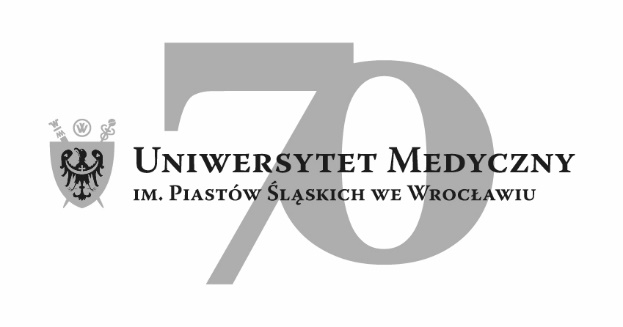 50-367 Wrocław, Wybrzeże L. Pasteura 1Dział Zamówień Publicznych UMWul. Marcinkowskiego 2-6, 50-368 Wrocławfaks 71 / 784-00-45e-mail: tomasz.kiliszek@umed.wroc.pl50-367 Wrocław, Wybrzeże L. Pasteura 1Dział Zamówień Publicznych UMWul. Marcinkowskiego 2-6, 50-368 Wrocławfaks 71 / 784-00-45e-mail: tomasz.kiliszek@umed.wroc.plLPKRYTERIAWAGA%Ilośćpkt.Sposób oceny: wzory, uzyskaneinformacje mające wpływ na ocenę1 Cena realizacji przedmiotu zamówienia 6060                  Najniższa cena oferty Ilość pkt.  = ------------------------ x 60                  Cena oferty badanej   2Okres gwarancji na przedmiot zamówienia (co najmniej 60 miesięcy)W wypadku zaoferowania okresu gwarancji krótszego niż wymagany oferta Wykonawcy zostanie odrzucona, ponieważ jej treść nie odpowiada treści Siwz. 303060 miesięcy – 0 pkt. Od 61 do 71 miesięcy – 5 pkt. Od 72 do 83 miesięcy – 10 pkt. Od 84 do 95 miesięcy – 15 pkt. Od 96 do 107 miesięcy – 20 pkt. Od 108 do 119 miesięcy – 25 pkt. 120 i więcej miesięcy – 30 pkt.   3Doświadczenie zawodowe Kierownika budowy, posiadającego uprawnienia budowlane do kierowania robotami budowlanymi w specjalności konstrukcyjno-budowlanej, wpisanego na listę członków właściwej okręgowej izby inżynierów budownictwa, skierowanego przez Wykonawcę do realizacji niniejszego zamówienia, który przez co najmniej 18 (osiemnaście) miesięcy brał udział w robotach budowlanych prowadzonych przy zabytkach nieruchomych wpisanych do rejestru zabytków lub inwentarza muzeum będącego instytucją kultury i prowadził w okresie ostatnich 3 (trzech) lat przed upływem terminu składania ofert co najmniej 2 (dwa) remonty zabytków nieruchomych wpisanych do rejestru zabytków, z remontem elewacji, dachu i wymianą stolarki okiennej, o wartości brutto co najmniej 1.000.000,00 PLN (jeden milion złotych) każdy – - należy podać ilość ww. remontów. W wypadku zaoferowania doświadczenia zawodowego kierownika budowy w wymiarze mniejszym niż wymagany,  oferta Wykonawcy zostanie odrzucona, ponieważ jej treść nie odpowiada treści Siwz.1010Ilość remontów oferty badanej  Ilośc pkt.= -------------------------- x 10Największa ilość remontów 4Razem:100100Ilość pkt. oferty = suma punktów za kryteria 1, 2 i 3Oznaczenie ZałącznikaOznaczenie ZałącznikaNazwa ZałącznikaZałącznik nr Wzór Formularza OfertowegoZałącznik nrWzór Wykazu doświadczenia zawodowego Kierownika budowyZałącznik nr Wzór Oświadczenia w sprawie braku podstaw do wykluczenia i w sprawie spełnienia warunków udziału w postępowaniuZałącznik nrWzór Wykazu robót budowlanychZałącznik nr Wzór Wykazu osóbZałącznik nrWzór Oświadczenia o przynależności lub braku przynależności do tej samej grupy kapitałowejZałącznik nr Wzór umowyZałącznik nrDokumentacja projektowaNazwa przedmiotu zamówieniaWartość  netto PLNStawka VAT(podać w %)Wartość brutto PLN 1Częściowa realizacja projektów budowlanych podstawowego i zamiennego pn.: "Przebudowa budynku dydaktycznego Uniwersytetu Medycznego przy ul. Tytusa Chałubińskiego 5 we Wrocławiu" polegająca na remoncie elewacji i dachu wraz z wymianą stolarki okiennej i drzwiowej drewnianej, przeniesieniem zewnętrznych jednostek klimatyzacyjnych i wykonaniem zewnętrznych instalacji sanitarnych i elektrycznych, zgodnie z projektami budowlanymi, pozwoleniami na budowę, projektami wielobranżowymi wykonawczymi i specyfikacjami STWiORB, z zakresem prac określonym w przedmiarach i w opisie planowanych prac do wykonania w poszczególnych branżach.1Częściowa realizacja projektów budowlanych podstawowego i zamiennego pn.: "Przebudowa budynku dydaktycznego Uniwersytetu Medycznego przy ul. Tytusa Chałubińskiego 5 we Wrocławiu" polegająca na remoncie elewacji i dachu wraz z wymianą stolarki okiennej i drzwiowej drewnianej, przeniesieniem zewnętrznych jednostek klimatyzacyjnych i wykonaniem zewnętrznych instalacji sanitarnych i elektrycznych, zgodnie z projektami budowlanymi, pozwoleniami na budowę, projektami wielobranżowymi wykonawczymi i specyfikacjami STWiORB, z zakresem prac określonym w przedmiarach i w opisie planowanych prac do wykonania w poszczególnych branżach.Słownie brutto PLN:Słownie brutto PLN:Słownie brutto PLN:2Okres gwarancji na przedmiot zamówienia (co najmniej 60 miesięcy)60 miesięcy – 0 pkt. Od 61 do 71 miesięcy – 5 pkt. Od 72 do 83 miesięcy – 10 pkt. Od 84 do 95 miesięcy – 15 pkt. Od 96 do 107 miesięcy – 20 pkt. Od 108 do 119 miesięcy – 25 pkt. 120 i więcej miesięcy – 30 pkt.  ……………… miesięcy……………… miesięcy……………… miesięcyL.p.Doświadczenie zawodowe (ilość remontów* zabytków nieruchomych** wpisanych do rejestru zabytków*** z remontem elewacji, dachu i wymianą stolarki okiennej, o wartości brutto co najmniej 1.000.000,00 PLN (jeden milion złotych) każdy – co najmniej 2 (dwa) remonty) w okresie ostatnich 3 (trzech) lat przed upływem terminu składania ofert – opisać każdy remont w podanym zakresie wraz z informacją o podmiocie, na rzecz którego remont był wykonany i terminie jego wykonania)1.2.3.4.5.6.Lp.Przedmiot (rodzaj) robót budowlanych WartośćDaty wykonaniaMiejsce wykonania Podmioty, na rzecz których roboty zostały wykonane (nazwa, adres)1Kierownik budowy (posiadający uprawnienia budowlane w specjalności konstrukcyjno-budowlanej)Imię i nazwisko: ………………………………………………………………………………   Kierownik budowy (posiadający uprawnienia budowlane w specjalności konstrukcyjno-budowlanej)Imię i nazwisko: ………………………………………………………………………………   1Kwalifikacje zawodowe:…………………………………………………………………Podstawa do dysponowania (umowa o pracę, umowa zlecenia, itp.):  ………………………………………………………………………… 1Uprawnienia budowlane do kierowania robotami budowlanymi w specjalności konstrukcyjno-budowlanej:nr ………………………………………………………………Wpis na listę członków właściwej okręgowej izby inżynierów budownictwa w:……………………………………………………………………Zakres wykonywanych czynności:………………………………………………………………………… …………………………………………………………………………1Wykształcenie:………………….………………………………………………Doświadczenie: brał udział w robotach budowlanych prowadzonych przy zabytkach nieruchomych** wpisanych do rejestru zabytków*** lub inwentarza muzeum będącego instytucją kultury przez okres ………………… miesięcy (podać) (co najmniej 18 miesięcy),prowadził w okresie ostatnich 3 (trzech) lat przed upływem terminu składania ofert następujące (co najmniej 2 (dwa)) remonty* zabytków nieruchomych** wpisanych do rejestru zabytków***, z remontem elewacji, dachu i wymianą stolarki okiennej, o wartości brutto co najmniej 1.000.000,00 PLN (jeden milion złotych) każdy – opisać w ww. zakresie każdy remont:1)  2) ……2Kierownik robót sanitarnych (posiadający uprawnienia budowlane w specjalności instalacyjnej w zakresie sieci, instalacji i urządzeń cieplnych, wentylacyjnych, wodociągowych i kanalizacyjnych) Imię i nazwisko: ………………………………………………………………………………   Kierownik robót sanitarnych (posiadający uprawnienia budowlane w specjalności instalacyjnej w zakresie sieci, instalacji i urządzeń cieplnych, wentylacyjnych, wodociągowych i kanalizacyjnych) Imię i nazwisko: ………………………………………………………………………………   2Kwalifikacje zawodowe:…………………………………………………………………Podstawa do dysponowania (umowa o pracę, umowa zlecenia, itp.):  ………………………………………………………………………… 2Uprawnienia do kierowania robotami budowlanymi w specjalności instalacyjnej w zakresie sieci, instalacji i urządzeń cieplnych, wentylacyjnych, wodociągowych i kanalizacyjnych:nr ………………………………………………………………Wpis na listę członków właściwej okręgowej izby inżynierów budownictwa w:……………………………………………………………………Zakres wykonywanych czynności:………………………………………………………………………… …………………………………………………………………………2Wykształcenie:………………….………………………………………………Doświadczenie: ………………… lat 3Kierownik robót elektrycznych (posiadający uprawnienia budowlane w specjalności instalacyjnej w zakresie sieci, instalacji i urządzeń elektrycznych i elektroenergetycznychImię i nazwisko: ………………………………………………………………………………   Kierownik robót elektrycznych (posiadający uprawnienia budowlane w specjalności instalacyjnej w zakresie sieci, instalacji i urządzeń elektrycznych i elektroenergetycznychImię i nazwisko: ………………………………………………………………………………   3Kwalifikacje zawodowe:…………………………………………………………………Podstawa do dysponowania (umowa o pracę, umowa zlecenia, itp.):  ………………………………………………………………………… 3Uprawnienia do kierowania robotami budowlanymi w specjalności instalacyjnej w zakresie sieci, instalacji i urządzeń elektrycznych i elektroenergetycznych:nr ………………………………………………………………Wpis na listę członków właściwej okręgowej izby inżynierów budownictwa w:……………………………………………………………………Zakres wykonywanych czynności:………………………………………………………………………… …………………………………………………………………………3Wykształcenie:………………….………………………………………………Doświadczenie: ………………… lat 4Osoba posiadająca uprawnienia do kierowania pracami przy konserwacji i restauracji elementów architektonicznych, o których mowa w art. 37a ustawy z dnia 23. 07. 2003 r. o ochronie zabytków i opiece nad zabytkami Imię i nazwisko: ………………………………………………………………………………   Osoba posiadająca uprawnienia do kierowania pracami przy konserwacji i restauracji elementów architektonicznych, o których mowa w art. 37a ustawy z dnia 23. 07. 2003 r. o ochronie zabytków i opiece nad zabytkami Imię i nazwisko: ………………………………………………………………………………   4Kwalifikacje zawodowe:…………………………………………………………………Podstawa do dysponowania (umowa o pracę, umowa zlecenia, itp.):  ………………………………………………………………………… 4Uprawnienia do kierowania pracami przy konserwacji i restauracji elementów architektonicznych, o których mowa w art. 37a ustawy z dnia 23. 07. 2003 r. o ochronie zabytków i opiece nad zabytkami:nr ………………………………………………………………Zakres wykonywanych czynności:………………………………………………………………………… …………………………………………………………………………4Wykształcenie:………………….………………………………………………Doświadczenie: ………………… lat 